от 15.10.2018  № 1438О внесении изменений в постановление администрации Волгограда от 06 декабря 2017 г. № 1855 «Об утверждении муниципальной программы «Формирование современной городской среды»В соответствии с постановлениями Правительства Российской Федерации от 10 февраля 2017 г. № 169 «Об утверждении Правил предоставления и 
распределения субсидий из федерального бюджета бюджетам субъектов Российской Федерации на поддержку государственных программ субъектов Российской Федерации и муниципальных программ формирования современной городской среды», администрации Волгограда от 20 августа 2013 г. № 1418 «Об утверждении Положения о муниципальных программах», руководствуясь статьей 39 Устава города-героя Волгограда, администрация ВолгоградаПОСТАНОВЛЯЕТ:1. Внести в муниципальную программу «Формирование современной 
городской среды», утвержденную постановлением администрации Волгограда от 06 декабря 2017 г. № 1855 «Об утверждении муниципальной программы «Формирование современной городской среды» (далее – Программа), следующие изменения:1.1. В Паспорте Программы:1.1.1. В разделе «Ожидаемые конечные результаты реализации Программы» слова «количество введенных в эксплуатацию светоточек достигнет 1234 шт.;» заменить словами «количество введенных в эксплуатацию светоточек достигнет 1290 шт.;».1.1.2. Раздел «Объемы и источники финансирования Программы» изложить в следующей редакции:1.2. Раздел 1 после слов «а также 20 общественных территорий нуждаются в благоустройстве.» дополнить абзацем следующего содержания:«По итогам проведенной дополнительной инвентаризации установлено, что 37 дворовых территорий (объединяющих 98 МКД) нуждаются в комплексном благоустройстве с учетом выполнения минимального перечня работ (ремонт дорожного покрытия, устройство освещения, установка скамеек, урн), указанные дворовые территории включаются в адресный перечень всех дворовых территорий МКД, нуждающихся в благоустройстве, исходя из минимального перечня работ по благоустройству.».1.3. Раздел 3 изложить в следующей редакции:«3. Ресурсное обеспечение ПрограммыФинансирование мероприятий Программы будет осуществляться за счет средств федерального бюджета, бюджета Волгоградской области, бюджета 
Волгограда, внебюджетных источников.Общий объем финансирования мероприятий Программы на 2018–2022 годы составляет 2280198,01535 тыс. рублей, в том числе:за счет средств федерального бюджета – 1294427,45160 тыс. рублей;за счет средств бюджета Волгоградской области – 210720,61072 тыс. рублей;за счет средств бюджета Волгограда – 167529,60000 тыс. рублей;за счет внебюджетных источников – 605275,58203 тыс. рублей.Источники ресурсного обеспечения Программы______________________*Объем финансирования мероприятий на 2018 год за счет средств федерального бюджета и бюджета Волгоградской области предусмотрен на основании письма комитета жилищно-коммунального хозяйства и топливно-энергетического комплекса Волгоградской области от 08 февраля 2018 г. № 37-13-09/847 и подлежит уточнению в случае изменений при заключении соглашения о предоставлении в 2018 году субсидии.**Объем финансирования мероприятий за счет внебюджетных источников осуществляется в рамках концессионного соглашения, заключенного между муниципальным образованием городской округ город-герой Волгоград и обществом с ограниченной ответственностью (ООО) «Светосервис-Волгоград», а также в соответствии с соглашением о сотрудничестве от 19 апреля 2018 г. № 9, заключенным между администрацией Волгограда и ООО «ВолгаСтилл».После утверждения соответствующего бюджета объемы финансовых средств, направляемых на выполнение мероприятий Программы, а также значения индикаторов и показателей будут корректироваться. Конкретные мероприятия Программы и объемы финансирования ежегодно будут уточняться.Выполнение минимального перечня работ по благоустройству осуществляется с трудовым участием собственников помещений в многоквартирных домах, собственников иных зданий и сооружений, расположенных в границах дворовой территории, подлежащей благоустройству (далее – заинтересованные лица). Трудовое участие будет осуществляться путем проведения субботников.Распределение бюджетных средств по администрациям районов Волгограда на 2018 год приведено в приложении 4 к Программе. После определения дворовых территорий МКД, подлежащих благоустройству в соответствующем году, и утверждения объемов финансирования Программа будет дополняться распределением бюджетных средств по администрациям районов Волгограда на соответствующий год.».1.4. Приложения 1, 4, 5, 6, 9 к Программе изложить в редакции согласно приложениям 1, 2, 3, 4, 5 к настоящему постановлению соответственно.2. Настоящее постановление вступает в силу со дня его подписания и 
подлежит опубликованию в установленном порядке.Глава Волгограда                                                                                     В.В.ЛихачевПриложение 1к постановлению администрации Волгоградаот 15.10.2018  № 1438«Приложение 1к муниципальной программе «Формирование современной городской среды», утвержденной постановлением администрации Волгограда от 06.12.2017 № 1855АДРЕСНЫЙ ПЕРЕЧЕНЬвсех дворовых территорий многоквартирных домов, нуждающихся в благоустройстве,
исходя из минимального перечня работ по благоустройствуДепартамент жилищно-коммунального хозяйства и топливно-энергетического комплекса администрации Волгограда»Приложение 2к постановлениюадминистрации Волгоградаот 15.10.2018  № 1438«Приложение 4к муниципальной программе «Формирование современной городской среды», утвержденной постановлением администрации Волгограда от 06.12.2017 № 1855РАСПРЕДЕЛЕНИЕ
бюджетных средств по администрациям районов Волгограда на 2018 годДепартамент жилищно-коммунального хозяйства и топливно-энергетического комплекса администрации Волгограда»Приложение 3к постановлению администрации Волгоградаот 15.10.2018  № 1438«Приложение 5к муниципальной программе «Формирование современной городской среды», утвержденной постановлением администрации Волгограда от 06.12.2017 № 1855ПЕРЕЧЕНЬмероприятий муниципальной программы «Формирование современной городской среды»(далее – Программа)Департамент жилищно-коммунального хозяйства и топливно-энергетического комплекса администрации Волгограда»Приложение 4 к постановлению администрации Волгоградаот 15.10.2018  № 1438«Приложение 6к муниципальной программе «Формирование современной городской среды», утвержденной постановлением администрации Волгограда от 06.12.2017 № 1855ОБОСНОВАНИЕ ЗАТРАТпо мероприятиям муниципальной программы «Формирование современной городской среды»
(далее – Программа)Департамент жилищно-коммунального хозяйства и топливно-энергетического комплекса администрации Волгограда»Приложение 5к постановлению администрации Волгоградаот 15.10.2018  № 1438«Приложение 9к муниципальной программе «Формирование современной городской среды», утвержденной постановлением администрации Волгограда от 06.12.2017 № 1855РАСПРЕДЕЛЕНИЕ
бюджетных средств по администрациям районов Волгограда на 2018 год для проведения рейтингового голосования по отбору общественных территорийДепартамент жилищно-коммунального хозяйства и топливно-энергетического комплекса администрации Волгограда»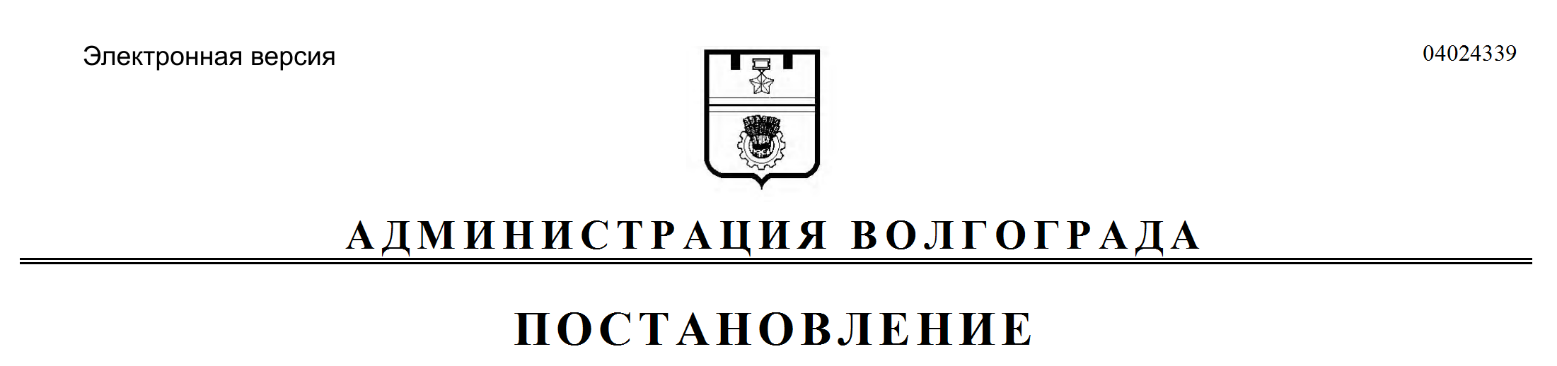 «Объемы и источники финансирования Программы– прогнозируемый общий объем финансирования составляет 2280198,01535 тыс. рублей, в том числе:в 2018 году – 557585,41535 тыс. рублей,в 2019 году – 665145,90000 тыс. рублей,в 2020 году – 537645,90000 тыс. рублей,в 2021 году – 304523,40000 тыс. рублей,в 2022 году – 215297,40000 тыс. рублей;из федерального бюджета – 1294427,45160 тыс. рублей, в том числе:в 2018 году – 306946,35160 тыс. рублей,в 2019 году – 306946,40000 тыс. рублей,в 2020 году – 306946,40000 тыс. рублей,в 2021 году – 221324,60000 тыс. рублей,в 2022 году – 152263,70000 тыс. рублей;из бюджета Волгоградской области – 210720,61072 тыс. рублей, в том числе:в 2018 году – 49968,01072 тыс. рублей,в 2019 году – 49968,00000 тыс. рублей,в 2020 году – 49968,00000 тыс. рублей,в 2021 году – 36029,60000 тыс. рублей,в 2022 году – 24787,00000 тыс. рублей;из бюджета Волгограда – 167529,60000 тыс. рублей, в том числе:в 2018 году – 39948,30000 тыс. рублей,в 2019 году – 39657,10000 тыс. рублей,в 2020 году – 39657,10000 тыс. рублей,в 2021 году – 28594,80000 тыс. рублей,в 2022 году – 19672,30000 тыс. рублей;из внебюджетных источников – 607520,35303 тыс. рублей, в том числе:в 2018 году – 160722,75303 тыс. рублей,в 2019 году – 268574,40000 тыс. рублей,в 2020 году – 141074,40000 тыс. рублей,в 2021 году – 18574,40000 тыс. рублей,в 2022 году – 18574,40000 тыс. рублей.Объемы финансирования будут уточняться при формировании бюджетов всех уровней на соответствующий финансовый год».Наименование источникаЕдиница измеренияОбъем финансовых средствОбъем финансовых средствОбъем финансовых средствОбъем финансовых средствОбъем финансовых средствОбъем финансовых средствОписание механиз-ма привлечения, нормативные ссылки на соглашения, другие под-тверж-дающие документыНаименование источникаЕдиница измерениявсего по Про-граммев том числев том числев том числев том числев том числеОписание механиз-ма привлечения, нормативные ссылки на соглашения, другие под-тверж-дающие документыНаименование источникаЕдиница измерениявсего по Про-грамме2018 год2019 год2020 год2021 год2022 годОписание механиз-ма привлечения, нормативные ссылки на соглашения, другие под-тверж-дающие документы123456789Феде-ральный бюджеттыс. руб.1294427,45160306946,35160306946,40000306946,40000221324,60000152263,70000*Бюджет Волгоградской областитыс. руб.210720,6107249968,0107249968,0000049968,0000036029,6000024787,00000*123456789Бюджет Волго-градатыс.руб.167529,6000039948,3000039657,1000039657,1000028594,8000019672,30000В соответствии с объемом финансирования, предусмотренным бюджетом 
Волгограда на соответствующий периодВнебюджетный источниктыс. руб.607520,35303160722,75303268574,40000141074,4000018574,4000018574,40000**Итоготыс. руб.2280198,01535557585,41535665145,90000537645,90000304523,40000215297,40000№ п/пАдрес многоквартирного дома или дворовой территории12Тракторозаводский районТракторозаводский район1.Ул. им. Салтыкова-Щедрина, 26, 28, 30, 32, ул. им. Атласова, 4, ул. им. Рыкачева, 32.Ул. им. Менжинского, 22, 24 3.Наб. Волжской флотилии, 294.Ул. Героев Тулы, 13, 15, 175.Ул. им. Костюченко, 1, 3, 7Продолжение приложения 1Продолжение приложения 1126.Ул. им. Менжинского, 19а, ул. им. Кропоткина, 3, 57.Ул. им. академика Богомольца, 58.Ул. им. Быкова, 79.Пр-кт им. В.И.Ленина, 177, ул. Загорская, 19, 2110.Ул. им. Менжинского, 1811.Ул. им. Баумана, 612.Ул. Метростроевская, 1113.Ул. им. Менжинского, 26, 2814.Ул. им. Рыкачева, 5, 715.Ул. им. Дзержинского, 316.Ул. Борьбы, 1217.Ул. Борьбы, 1918.Ул. Борьбы, 9, 11, 13, пр-кт им. В.И.Ленина, 203, 20519.Ул. им. Колумба, 5, 5а, 1420.Ул. Ополченская, 25, 27, ул. им. Быкова, 4а, ул. им. Гули Королевой, 921.Ул. Гороховцев, 22, ул. им. академика Богомольца, 1022.Ул. им. академика Богомольца, 723.Ул. Гороховцев, 28, 3024.Ул. им. Менжинского, 15, 1725.Ул. Загорская, 6, ул. им. Салтыкова-Щедрина, 1, 5, 726.Ул. Мелиораторов, 2, 4, 6, ул. им. Луконина, 1, 3, 5, ул. им. Костюченко, 33, 3527.Пр-кт им. В.И.Ленина, 201, ул. Борьбы, 1528.Пр-кт им. В.И.Ленина, 225, 22729.Ул. им. Николая Отрады, 10, 10а, 14, 16Краснооктябрьский районКраснооктябрьский район30.Ул. им. генерала Штеменко, 2231.Ул. им. маршала Еременко, 110, 11432.Ул. им. Хользунова, 36/233.Ул. им. Хользунова, 3634.Ул. Депутатская, 2535.Пр-кт им. В.И.Ленина, 149а36.Ул. Таращанцев, 4437.Ул. им. маршала Еременко, 15038.Ул. им. Петра Гончарова, 1, пр-кт Металлургов, 23, 25, ул. им. Вершинина, 2239.Пр-кт им. В.И.Ленина, 8140.Ул. Инициативная, 2, 4, ул. им. Ольги Форш, 5, ул. Таращанцев, 12, 14, 1641.Ул. им. генерала Штеменко, 37а42.Ул. Таращанцев, 2, 4, 6, 8, ул. Инициативная, 6, 843.Пр-кт им. В.И.Ленина, 10744.Ул. им. Германа Титова, 22, 26, 2845.Ул. им. Рихарда Зорге, 5146.Пр-кт им. В.И.Ленина, 93, пр-кт Металлургов, 1, ул. им. Кузнецова, 3847.Ул. им. Германа Титова, 15, 1348.Ул. им. Кузнецова, 3049.Ул. им. Хользунова, 9, ул. Таращанцев, 56, пер. Аэропортовский, 150.Ул. Короткая, 30, 28, 32, ул. Варшавская, 3, ул. им. Кузнецова, 27, 2951.Ул. им. генерала Штеменко, 3652.Ул. им. Кузнецова, 1, 5, 7, 953.Ул. им. маршала Еременко, 130, ул. им. Германа Титова, 17, 1954.Ул. Богунская, 29, 31, 33, 35, 37, 39, 4155.Пр-кт Металлургов, 31, 33, ул. им. Вершинина, 32, 34, ул. им. маршала Еременко, 72, 7456.Ул. им. маршала Еременко, 78, пр-кт Металлургов, 32, 3457.Ул. им. Хользунова, 36/458.Пр-кт Металлургов, 12, 18, 20, ул. Таращанцев, 7, 959.Пр-кт им. В.И.Ленина, 153, 15560.Ул. Тарифная, 3, 5, 7, 9, 1161.Ул. им. Кузнецова, 44, пр-кт им. В.И.Ленина, 99, 10162.Ул. Триумфальная, 7, 9, 11, 1363.Ул. им. маршала Еременко, 9264.Ул. им. маршала Еременко, 11865.Ул. им. Хользунова, 19, ул. им. Германа Титова, 2466.Ул. Варшавская, 767.Ул. им. маршала Еременко, 154, 156, ул. Тарифная, 17, тер. Поселок Мирный, 4668.Ул. им. Пельше, 11, 13; ул. Таращанцев, 6169.Ул. Таращанцев, 47, 43, 45, ул. им. Хользунова, 26, 3070.Ул. им. Ольги Форш, 371.Ул. им. генерала Штеменко, 50, 52, 54, 5672.Ул. Триумфальная, 3, 5, 5а73.Пр-кт им. В.И.Ленина, 111, 113Дзержинский районДзержинский район74.Ул. Восточно-Казахстанская, 6, 8, 10, 1275.Ул. 8-й Воздушной Армии, 4876.Ул. Шекснинская, 22, 2477.Ул. им. Землячки, 33, ул. 8-й Воздушной Армии, 66, ул. Шекснинская, 3878.Ул. им. маршала Рыбалко, 1679.Ул. Нарвская, 2, 4, 6, 6/1, 8, 1080.Ул. Колпинская, 9, 1181.Ул. Краснополянская, 34, 36, 3882.Ул. 8-й Воздушной Армии, 4683.Ул. им. маршала Рыбалко, 12а84.Ул. 8-й Воздушной Армии, 15а85.Ул. им. Тургенева, 10а, 1086.Ул. Колпинская, 1а87.Ул. Ангарская, 11488.Ул. им. маршала Рыбалко, 14, 14б89.Ул. 8-й Воздушной Армии, 15, б-р 30-летия Победы, 56, 60а90.Пр-кт им. Маршала Советского Союза Г.К.Жукова, 175, 173, 17191.Пр-кт им. Маршала Советского Союза Г.К.Жукова, 169, 167, 165, 16392.Пр-кт им. Маршала Советского Союза Г.К.Жукова, 161, 159, 15793.Пр-кт им. Маршала Советского Союза Г.К.Жукова, 149, 147, 145, 14394.Пр-кт им. Маршала Советского Союза Г.К.Жукова, 141, 139, 13795.Ул. им. политрука Тимофеева, 8, 5, 10, ул. Жирновская, 19, ул. им. Твардовского, 10, 1296.Ул. им. Тургенева, 12, 14, 16, 1897.Ул. 8-й Воздушной Армии, 34, ул. им. Константина Симонова, 3098.Ул. 8-й Воздушной Армии, 26, 30, 28, 2499.Ул. им. Константина Симонова, 18, 20, б-р 30-летия Победы, 72100.Ул. Восточно-Казахстанская, 14, ул. 51-й Гвардейской, 40, 42, 44101.Ул. им. Землячки, 62, 62а, ул. 8-й Воздушной Армии, 54102.Ул. Ангарская, 112, 116, 118103.Пр-кт им. Маршала Советского Союза Г.К.Жукова, 95104.Ул. Рионская, 3, 5, ул. им. Карла Либкнехта, 13105.Ул. 8-й Воздушной Армии, 20, 24, 24б106.Б-р 30-летия Победы, 70107.Ул. им. Константина Симонова, 22, 24, 26108.Ул. им. Константина Симонова, 28, 30, ул. 8-й Воздушной Армии, 38109.Б-р 30-летия Победы, 60, 64Центральный районЦентральный район110.Ул. Мира, 6, 8, 10, ул. им. В.И.Ленина, 12111.Пр-кт им. В.И.Ленина, 10, ул. Советская, 11, 13, ул. Аллея Героев, 3, 5112.Ул. 7-й Гвардейской, 19, 19а, 21, 23, ул. Коммунальная, 6, 8, 10113.Ул. Советская, 22, ул. им. маршала Чуйкова, 19, 23114.Ул. им. Гоголя, 4, ул. Коммунистическая, 16, 16а, ул. Мира, 11, ул. Пролеткульская, 3, 5115.Ул. Порт-Саида, 8, 8а, пр-кт им. В.И.Ленина, 22, 22а, ул. им. Гагарина, 7116.Ул. им. Рокоссовского, 42, 44, ул. им. Ткачева, 15, ул. Двинская, 18, 20117.Ул. 7-й Гвардейской, 8, 10, ул. Бакинская, 1, пр-кт им. В.И.Ленина, 45, 47118.Ул. им. Гагарина, 12, пр-кт им. В.И.Ленина, 25119.Ул. Советская, 6, ул. им. маршала Чуйкова, 3120.Ул. им. Пархоменко, 19, 21121.Ул. Новороссийская, 16122.Ул. им. Пархоменко, 5, ул. Невская, 5, 7, ул. Новороссийская, 10123.Ул. Невская, 12б124.Ул. им. Рокоссовского, 40а, 40б, 40в, 40г125.Ул. Хиросимы, 7, 7а126.Ул. Хиросимы, 9, 11, 13127.Ул. им. Ткачева, 4, 6, 8, 10, ул. им. Пархоменко, 39128.Ул. Двинская, 3, ул. им. Пархоменко, 25, 27129.Ул. Хиросимы, 15, 15а130.Ул. им. Пархоменко, 43, 43а, 43б131.Ул. Пражская, 16, 16а132.Пр-кт им. В.И.Ленина, 37, 39133.Ул. им. Наумова, 4, ул. им. маршала Чуйкова, 49, 51, ул. Советская, 32, 34, ул. Пражская, 1134.Ул. им. Дымченко, 18, 18а, 20Ворошиловский районВорошиловский район135.Ул. им. Огарева, 29, 31136.Ул. Рабоче-Крестьянская, 50, 52137.Ул. Кузнецкая, 99, 101, 101а, 103, ул. Радомская, 2, ул. Ковенская, 1а138.Ул. им. Циолковского, 22, 24, 36139.Ул. Козловская, 41, 49/1140.Ул. Дубовская, 16а, 18141.Ул. КИМ, 10а, 12142.Ул. Профсоюзная, 21143.Ул. Дубовская, 10144.Ул. Моздокская, 5145.Ул. КИМ, 10146.Ул. Кузнецкая, 77147.Ул. им. Циолковского, 5148.Ул. Кузнецкая, 85/4149.Ул. им. милиционера Буханцева, 72150.Ул. Елецкая, 14, 16, ул. Моздокская, 7151.Ул. Академическая, 14, 16, ул. Клинская, 38, ул. Козловская, 15, 17152.Ул. Профсоюзная, 17, 17/1, 19153.Ул. им. Огарева, 21, ул. Ковровская, 20154.Ул. Социалистическая, 14, 16155.Ул. Бобруйская, 6, 8, ул. Рабоче-Крестьянская, 63156.Ул. Ростовская, 9, 11, 13, ул. Кузнецкая, 12157.Ул. Козловская, 4158.Ул. Елецкая, 13, 15, 17159.Ул. Гродненская, 10Советский районСоветский район160.Ул. Шефская, 86161.Ул. Владимирская, 55162.Ул. 35-й Гвардейской, 4163.Ул. Алексеевская, 19, 21164.Ул. им. маршала Василевского, 2, 4, 6165.Ул. Краснопресненская, 19, ул. Петроградская, 5166.Ул. им. Тулака, 7167.Ул. Ярославская, 8168.Ул. им. Голубятникова, 11169.Ул. Осетинская, 7170.Тер. Рабочий поселок Горьковский, ул. Волгоградская, 5171.Ул. Деповская, 6, 8, 10172.Ул. им. Тулака, 9, 11, 13173.Ул. им. Карла Маркса, 25, 27174.Ул. им. Гвоздкова, 16, 18175.Ул. Казахская, 1/5, 1/3, ул. Шауляйская, 2176.Ул. Казахская, 22, 24177.Пр-кт Университетский, 19, 21, 23, ул. Казахская, 26, 28, 32178.Пр-кт Университетский, 80179.Пр-кт Университетский, 74, 76180.Пр-кт Университетский, 78181.Ул. им. Богданова, 28, 30182.Пр-кт Университетский, 90183.Ул. Даугавская, 4, 4а184.Ул. Даугавская, 11185.Ул. Даугавская, 15, 17186.Ул. Даугавская, 13187.Ул. Казахская,17, 19, 19/1188.Ул. Казахская, 21, 23, 23/1189.Ул. Казахская, 25, 27190.Ул. им. Тулака,12, 14, ул. Туркменская, 21191.Ул. Шауляйская, 10, ул. Юрьевская, 4192.Ул. им. Тулака, 4193.Ул. Автомобилистов, 8, 10, 12194.Ул. Запорожская, 3, 6195.Пр-кт Университетский, 46, ул. Тормосиновская, 1, ул. Алексеевская, 5, 7196.Пр-кт Университетский, 48, 50, 52, ул. Урюпинская, 2а197.Ул. Алексеевская, 9, 11, 13, 15Кировский районКировский район198.Ул. Вельботная, 3, 5199.Ул. им. Воронкова, 23/20, 27, 29, 31, 33/1, ул. Тополевая, 3/26200.Ул. им. Кирова, 86а201.Ул. им. Кирова, 74202.Ул. 64-й Армии, 87203.Ул. им. Губкина, 15204.Ул. им. Писемского, 12, 14, 16, 18, 20205.Ул. Закавказская, 1, 3, 5, 7206.Ул. им. Козака, 11, 9, 7207.Ул. им. Кирова, 126208.Ул. им. Зины Маресевой, 5а209.Ул. им. Кирова, 134б210.Ул. им. Кирова, 134211.Ул. им. Кирова, 130, 130а212.Ул. им. Писемского, 89, 91, 93213.Пер. им. Успенского, 18214.Ул. им. Воронкова, 78, 80, 82, 82а215.Ул. 64-й Армии, 113а, 115216.Ул. им. Козака, 3, 5, 5а, ул. им. Кирова, 112, 114, 114а217.Ул. им. Быстрова, 84, 84а, 84б, 86218.Ул. им. Козьмы Минина, 4а, 6, ул. им. Кирова, 118, 120, 122Красноармейский районКрасноармейский район219.Ул. им. Панферова, 14220.Ул. Удмуртская, 47а, 51, ул. им. Панферова, 2221.Ул. им. Фадеева, 3, 5, 7, 9, 11, 13222.Ул. Удмуртская, 30223.Пр-кт им. Столетова, 32, 34224.Пр-кт им. Героев Сталинграда, 21225.Ул. Удмуртская, 93226.Пр-кт Канатчиков, 1227.Ул. Удмуртская, 6228.Ул. Изобильная, 14229.Ул. им. Доценко, 68, 68а, пер. Обводный, 2230.Пр-кт им. Героев Сталинграда, 16, 18, 20, 22, 24, 26231.Пр-кт им. Героев Сталинграда, 28, 30, ул. им. Фадеева, 19, 21, 23232.Ул. Удмуртская, 103233.Пр-кт Канатчиков, 6234.Ул. Удмуртская, 95235.Пр-кт Канатчиков, 20, 22, 26236.Б-р им. Энгельса, 28237.Ул. Брестская, 21238.Ул. Удмуртская, 32239.Пр-кт им. Героев Сталинграда, 2240.Ул. Гражданская, 14241.Ул. Удмуртская, 45242.Ул. Гремячинская, 26, 28243.Пр-кт им. Героев Сталинграда, 1244.Ул. Караванная, 43245.Ул. Пролетарская, 29, 33, 35246.Ул. Пролетарская, 25, 27, 31247.Б-р им. Энгельса, 26№ п/пНаименование испол-
нителяСрок реализацииВсего объемфинансирования(тыс. руб.)Всего объемфинансирования(тыс. руб.)Всего объемфинансирования(тыс. руб.)Всего объемфинансирования(тыс. руб.)Объем 
финансирования 
по минимальному перечню работ 
по благоустройству дворовых территорий многоквартирных домов (размещение малых архитектурных форм)(тыс. руб.)Объем 
финансирования 
по минимальному перечню работ 
по благоустройству дворовых территорий многоквартирных домов (размещение малых архитектурных форм)(тыс. руб.)Объем 
финансирования 
по минимальному перечню работ 
по благоустройству дворовых территорий многоквартирных домов (размещение малых архитектурных форм)(тыс. руб.)Объем 
финансирования 
по минимальному перечню работ 
по благоустройству дворовых территорий многоквартирных домов (размещение малых архитектурных форм)(тыс. руб.)Объем финансирования по дополнительному перечню работ по благоустройству дворовых территорий многоквартирных домов (размещение малых архитектурных форм) (тыс. руб.)Объем финансирования по дополнительному перечню работ по благоустройству дворовых территорий многоквартирных домов (размещение малых архитектурных форм) (тыс. руб.)Объем финансирования по дополнительному перечню работ по благоустройству дворовых территорий многоквартирных домов (размещение малых архитектурных форм) (тыс. руб.)Объем финансирования по дополнительному перечню работ по благоустройству дворовых территорий многоквартирных домов (размещение малых архитектурных форм) (тыс. руб.)Объем финансирования по дополнительному перечню работ по благоустройству дворовых территорий многоквартирных домов (размещение малых архитектурных форм) (тыс. руб.)Объем финансирования по дополнительному перечню работ по благоустройству дворовых территорий многоквартирных домов (размещение малых архитектурных форм) (тыс. руб.)Объем финансирования по дополнительному перечню работ по благоустройству дворовых территорий многоквартирных домов (размещение малых архитектурных форм) (тыс. руб.)Объем финансирования по дополнительному перечню работ по благоустройству дворовых территорий многоквартирных домов (размещение малых архитектурных форм) (тыс. руб.)Объем финансирования по дополнительному перечню работ по благоустройству дворовых территорий многоквартирных домов (размещение малых архитектурных форм) (тыс. руб.)Объем финансирования по дополнительному перечню работ по благоустройству дворовых территорий многоквартирных домов (размещение малых архитектурных форм) (тыс. руб.)Объем финансирования по дополнительному перечню работ по благоустройству дворовых территорий многоквартирных домов (размещение малых архитектурных форм) (тыс. руб.)Объем финансирования по дополнительному перечню работ по благоустройству дворовых территорий многоквартирных домов (размещение малых архитектурных форм) (тыс. руб.)Объем финансирования по дополнительному перечню работ по благоустройству дворовых территорий многоквартирных домов (размещение малых архитектурных форм) (тыс. руб.)Объем финансирования по дополнительному перечню работ по благоустройству дворовых территорий многоквартирных домов (размещение малых архитектурных форм) (тыс. руб.)Объем финансирования по дополнительному перечню работ по благоустройству дворовых территорий многоквартирных домов (размещение малых архитектурных форм) (тыс. руб.)Объем финансирования по дополнительному перечню работ по благоустройству дворовых территорий многоквартирных домов (размещение малых архитектурных форм) (тыс. руб.)Объем финансирования по дополнительному перечню работ по благоустройству дворовых территорий многоквартирных домов (размещение малых архитектурных форм) (тыс. руб.)Объем финансирования по дополнительному перечню работ по благоустройству дворовых территорий многоквартирных домов (размещение малых архитектурных форм) (тыс. руб.)Объем финансирования по дополнительному перечню работ по благоустройству дворовых территорий многоквартирных домов (размещение малых архитектурных форм) (тыс. руб.)Объем финансирования по дополнительному перечню работ по благоустройству дворовых территорий многоквартирных домов (размещение малых архитектурных форм) (тыс. руб.)Объем финансирования по дополнительному перечню работ по благоустройству дворовых территорий многоквартирных домов (размещение малых архитектурных форм) (тыс. руб.)Объем финансирования по дополнительному перечню работ по благоустройству дворовых территорий многоквартирных домов (размещение малых архитектурных форм) (тыс. руб.)Объем финансирования по дополнительному перечню работ по благоустройству дворовых территорий многоквартирных домов (размещение малых архитектурных форм) (тыс. руб.)Объем финансирования по дополнительному перечню работ по благоустройству дворовых территорий многоквартирных домов (размещение малых архитектурных форм) (тыс. руб.)Объем финансирования по дополнительному перечню работ по благоустройству дворовых территорий многоквартирных домов (размещение малых архитектурных форм) (тыс. руб.)Объем финансирования по дополнительному перечню работ по благоустройству дворовых территорий многоквартирных домов (размещение малых архитектурных форм) (тыс. руб.)Объем финансирования по дополнительному перечню работ по благоустройству дворовых территорий многоквартирных домов (размещение малых архитектурных форм) (тыс. руб.)Объем финансирования по дополнительному перечню работ по благоустройству дворовых территорий многоквартирных домов (размещение малых архитектурных форм) (тыс. руб.)№ п/пНаименование испол-
нителяСрок реализациивсегов том числев том числев том числевсегов том числев том числев том числеоборудование детскими игровыми
и спортивными площадкамиоборудование детскими игровыми
и спортивными площадкамиоборудование детскими игровыми
и спортивными площадкамиоборудование детскими игровыми
и спортивными площадкамиустановка заграждения вокруг спортивных площадокустановка заграждения вокруг спортивных площадокустановка заграждения вокруг спортивных площадокустановка заграждения вокруг спортивных площадокустройство травмобезопасного 
покрытия на спортивных площадкахустройство травмобезопасного 
покрытия на спортивных площадкахустройство травмобезопасного 
покрытия на спортивных площадкахустройство травмобезопасного 
покрытия на спортивных площадкахустройство огражденияустройство огражденияустройство огражденияустройство огражденияустановка камер
видеонаблюденияустановка камер
видеонаблюденияустановка камер
видеонаблюденияустановка камер
видеонаблюденияобустройство 
контейнерных 
площадокобустройство 
контейнерных 
площадокобустройство 
контейнерных 
площадокобустройство 
контейнерных 
площадокустановка заграждения вокруг детских
игровых площадокустановка заграждения вокруг детских
игровых площадокустановка заграждения вокруг детских
игровых площадокустановка заграждения вокруг детских
игровых площадок№ п/пНаименование испол-
нителяСрок реализациивсегофедеральный бюджет (далее – ФБ)областной бюджет (далее – ОБ)бюджет Волгограда (далее – БВ)всегоФБОББВвсегов том числев том числев том числевсегов том числев том числев том числевсегов том числев том числев том числевсегов том числев том числев том числевсегов том числев том числев том числевсегов том числев том числев том числевсегов том числев том числев том числе№ п/пНаименование испол-
нителяСрок реализациивсегофедеральный бюджет (далее – ФБ)областной бюджет (далее – ОБ)бюджет Волгограда (далее – БВ)всегоФБОББВвсегоФБОББВвсегоФБОББВвсегоФБОББВвсегоФБОББВвсегоФБОББВвсегоФБОББВвсегоФБОББВ123456789101112131415161718192021222324252627282930313233343536373839Продолжение приложения 2Продолжение приложения 2Продолжение приложения 2Продолжение приложения 2Продолжение приложения 2Продолжение приложения 2Продолжение приложения 2Продолжение приложения 2Продолжение приложения 2Продолжение приложения 21234567891011121314151617181920212223242526272829303132333435363738391.Администрация Кировского
района Волгограда2018 год1509,300001168,10000190,10000151,10000103,4000080,0000013,0000010,400001236,20000956,80000155,70000123,700000,00,00,00,00,00,00,00,0109,7000084,9000013,8000011,000000,00,00,00,060,0000046,400007,600006,000000,00,00,00,02.Администрация Советского 
района Волгограда2018 год776,70300601,2957297,7969877,71030103,4000080,0000013,0000010,40000539,20000417,4000067,9000053,900000,00,00,00,00,00,00,00,0134,10300103,7957216,8969813,410300,00,00,00,00,00,00,00,00,00,00,00,03.Администрация Ворошиловского района Волгограда2018 год1294,851001002,22202163,17129129,4576974,4000057,600009,400007,40000899,99800696,59845113,3997589,999800,00,00,00,00,00,00,00,0320,45300248,0235740,3715432,057890,00,00,00,00,00,00,00,00,00,00,00,04.Администрация Центрального района Волгограда2018 год17252,4928613353,415792173,798421725,278651051,60000813,90000132,50000105,200006022,792004661,59381758,89899602,299201169,55886905,29387147,32194116,943055797,742004487,42811730,57749579,736402993,800002317,20000377,20000299,400000,00,00,00,00,00,00,00,0217,00000168,0000027,3000021,700005.Администрация Дзержинского района Волгограда2018 год5391,697274173,20000679,39419539,10308999,90000773,90000126,00000100,000002630,000002035,60000331,40000263,000000,00,00,00,00,00,00,00,01498,597271160,00000188,79419149,80308101,8000078,8000012,8000010,200000,00,00,00,0161,40000124,9000020,4000016,100006.Администрация Красно-октябрьского 
района Волгограда2018 год6240,140644829,77879786,37095623,99090636,84128492,9283280,2490763,663892148,237401662,78018270,70175214,75547251,64562194,7789331,7101425,156552044,353341582,24268257,61066204,50000766,20000593,0000096,6000076,60000183,64666142,1109123,1357518,40000209,21634161,9377726,3635820,914990,00,00,00,07.Администрация Тракторо-
заводского районаВолгограда2018 год8229,476496369,582681036,91817822,97564688,87500533,1892586,7982568,887504038,099803125,49980508,80000403,80000183,96343142,3875023,1793618,396571502,005001162,55187189,25263150,200501816,533261405,95426228,88793181,691070,00,00,00,00,00,00,00,00,00,00,00,08.Администрация Красно-армейского 
района Волгограда2018 год3078,200002382,50000387,90000307,80000103,4000080,0000013,0000010,400001706,200001320,60000215,00000170,600000,00,0,0,00,00,00,00,00,0658,30000509,5000083,0000065,80000610,30000472,4000076,9000061,000000,00,00,00,00,00,00,00,0ИтогоИтогоИтого43772,8612633880,095005515,450004377,416263761,816282911,51757473,94732376,3513919220,7272014876,872242421,800491922,054471605,167911242,46030202,21144160,496179344,100347232,222661177,44078934,436908297,686536422,373551045,5564829,76234895,74666693,31091112,8357589,60000269,21634208,3377733,9635826,91499378,40000292,9000047,7000037,80000№п/пНаимено-
вание 
мероприятияСрок реализацииОбъем финансирования (тыс. руб.)Объем финансирования (тыс. руб.)Объем финансирования (тыс. руб.)Объем финансирования (тыс. руб.)Объем финансирования (тыс. руб.)Индикаторы достижения цели, выполнения задач (показатели результативности мероприятий)Индикаторы достижения цели, выполнения задач (показатели результативности мероприятий)Индикаторы достижения цели, выполнения задач (показатели результативности мероприятий)ИсполнительПримечание№п/пНаимено-
вание 
мероприятияСрок реализациивсегов том числев том числев том числев том численаименованиеединица измеренияплановое значениеИсполнительПримечание№п/пНаимено-
вание 
мероприятияСрок реализациивсегофедеральный бюджетобла-
стной бюджетбюджет Волгоградавнебюджетные источникинаименованиеединица измеренияплановое значениеИсполнительПримечание12345678910111213Продолжение приложения 3 Продолжение приложения 3 Продолжение приложения 3 Продолжение приложения 3 Продолжение приложения 3 Продолжение приложения 3 Продолжение приложения 3 Продолжение приложения 3 Продолжение приложения 3 Продолжение приложения 3 Продолжение приложения 3 Продолжение приложения 3 Продолжение приложения 3 123456789101112131.Цель: повышение качества и комфорта городской среды, развитие гармоничных и благоприятных условий 
проживания жителей за счет совершенствования внешнего благоустройства Волгограда2018–2022 годы2280198,015351294427,45160210720,61072167529,60000607520,35303Количество благоустроенных дворовых территорий многоквартирных домов (далее – МКД) в рамках 
реализации Программы (индикатор 1)шт.761.Цель: повышение качества и комфорта городской среды, развитие гармоничных и благоприятных условий 
проживания жителей за счет совершенствования внешнего благоустройства Волгограда2018–2022 годы2280198,015351294427,45160210720,61072167529,60000607520,35303Количество благоустроенных дворовых территорий МКД с учетом территорий, благоустроенных до начала реализации Программы (индикатор 2)шт.9041.Цель: повышение качества и комфорта городской среды, развитие гармоничных и благоприятных условий 
проживания жителей за счет совершенствования внешнего благоустройства Волгограда2018–2022 годы2280198,015351294427,45160210720,61072167529,60000607520,35303Площадь благоустроенных дворовых территорий МКД в рамках 
реализации Программы (индикатор 3)тыс. кв. м1057,51.Цель: повышение качества и комфорта городской среды, развитие гармоничных и благоприятных условий 
проживания жителей за счет совершенствования внешнего благоустройства Волгограда2018–2022 годы2280198,015351294427,45160210720,61072167529,60000607520,35303Площадь 
благоустроенных дворовых территорий МКД с учетом территорий, благоустроенных до начала реализации Программы (индикатор 4)тыс. кв. м7793,11.Цель: повышение качества и комфорта городской среды, развитие гармоничных и благоприятных условий 
проживания жителей за счет совершенствования внешнего благоустройства Волгограда2018–2022 годы2280198,015351294427,45160210720,61072167529,60000607520,35303Количество благоустроенных общественных территорий с учетом территорий, благоустроенных 
до начала 
реализации Программы (индикатор 5)шт.221.Цель: повышение качества и комфорта городской среды, развитие гармоничных и благоприятных условий 
проживания жителей за счет совершенствования внешнего благоустройства Волгограда2018–2022 годы2280198,015351294427,45160210720,61072167529,60000607520,35303Площадь 
благоустроенных общественных территорий в рамках реализации Программы (индикатор 6)тыс. кв. м658,11.Цель: повышение качества и комфорта городской среды, развитие гармоничных и благоприятных условий 
проживания жителей за счет совершенствования внешнего благоустройства Волгограда2018–2022 годы2280198,015351294427,45160210720,61072167529,60000607520,35303Площадь благоустроенных 
общественных территорий с учетом территорий, благоустроенных 
до начала 
реализации Программы (индикатор 7)тыс. кв. м3953,01.Цель: повышение качества и комфорта городской среды, развитие гармоничных и благоприятных условий 
проживания жителей за счет совершенствования внешнего благоустройства Волгограда2018 год557585,41535306946,3516049968,0107239948,30000160722,75303Индикатор 1 шт.161.Цель: повышение качества и комфорта городской среды, развитие гармоничных и благоприятных условий 
проживания жителей за счет совершенствования внешнего благоустройства Волгограда2018 год557585,41535306946,3516049968,0107239948,30000160722,75303Индикатор 2шт.8441.Цель: повышение качества и комфорта городской среды, развитие гармоничных и благоприятных условий 
проживания жителей за счет совершенствования внешнего благоустройства Волгограда2018 год557585,41535306946,3516049968,0107239948,30000160722,75303Индикатор 3тыс. кв. м211,51.Цель: повышение качества и комфорта городской среды, развитие гармоничных и благоприятных условий 
проживания жителей за счет совершенствования внешнего благоустройства Волгограда2018 год557585,41535306946,3516049968,0107239948,30000160722,75303Индикатор 4тыс. кв. м6947,11.Цель: повышение качества и комфорта городской среды, развитие гармоничных и благоприятных условий 
проживания жителей за счет совершенствования внешнего благоустройства Волгограда2018 год557585,41535306946,3516049968,0107239948,30000160722,75303Индикатор 5шт.91.Цель: повышение качества и комфорта городской среды, развитие гармоничных и благоприятных условий 
проживания жителей за счет совершенствования внешнего благоустройства Волгограда2018 год557585,41535306946,3516049968,0107239948,30000160722,75303Индикатор 6тыс. кв. м177,11.Цель: повышение качества и комфорта городской среды, развитие гармоничных и благоприятных условий 
проживания жителей за счет совершенствования внешнего благоустройства Волгограда2018 год557585,41535306946,3516049968,0107239948,30000160722,75303Индикатор 7тыс. кв. м3472,01.Цель: повышение качества и комфорта городской среды, развитие гармоничных и благоприятных условий 
проживания жителей за счет совершенствования внешнего благоустройства Волгограда2019 год665145,90000306946,4000049968,0000039657,10000268574,400000Индикатор 1 шт.151.Цель: повышение качества и комфорта городской среды, развитие гармоничных и благоприятных условий 
проживания жителей за счет совершенствования внешнего благоустройства Волгограда2019 год665145,90000306946,4000049968,0000039657,10000268574,400000Индикатор 2шт.8591.Цель: повышение качества и комфорта городской среды, развитие гармоничных и благоприятных условий 
проживания жителей за счет совершенствования внешнего благоустройства Волгограда2019 год665145,90000306946,4000049968,0000039657,10000268574,400000Индикатор 3тыс. кв. м211,51.Цель: повышение качества и комфорта городской среды, развитие гармоничных и благоприятных условий 
проживания жителей за счет совершенствования внешнего благоустройства Волгограда2019 год665145,90000306946,4000049968,0000039657,10000268574,400000Индикатор 4тыс. кв. м7158,61.Цель: повышение качества и комфорта городской среды, развитие гармоничных и благоприятных условий 
проживания жителей за счет совершенствования внешнего благоустройства Волгограда2019 год665145,90000306946,4000049968,0000039657,10000268574,400000Индикатор 5шт.111.Цель: повышение качества и комфорта городской среды, развитие гармоничных и благоприятных условий 
проживания жителей за счет совершенствования внешнего благоустройства Волгограда2019 год665145,90000306946,4000049968,0000039657,10000268574,400000Индикатор 6тыс. кв. м34,81.Цель: повышение качества и комфорта городской среды, развитие гармоничных и благоприятных условий 
проживания жителей за счет совершенствования внешнего благоустройства Волгограда2019 год665145,90000306946,4000049968,0000039657,10000268574,400000Индикатор 7тыс. кв. м3506,81.Цель: повышение качества и комфорта городской среды, развитие гармоничных и благоприятных условий 
проживания жителей за счет совершенствования внешнего благоустройства Волгограда2020 год537645,90000306946,4000049968,0000039657,10000141074,40000Индикатор 1 шт.151.Цель: повышение качества и комфорта городской среды, развитие гармоничных и благоприятных условий 
проживания жителей за счет совершенствования внешнего благоустройства Волгограда2020 год537645,90000306946,4000049968,0000039657,10000141074,40000Индикатор 2шт.8741.Цель: повышение качества и комфорта городской среды, развитие гармоничных и благоприятных условий 
проживания жителей за счет совершенствования внешнего благоустройства Волгограда2020 год537645,90000306946,4000049968,0000039657,10000141074,40000Индикатор 3тыс. кв. м211,51.Цель: повышение качества и комфорта городской среды, развитие гармоничных и благоприятных условий 
проживания жителей за счет совершенствования внешнего благоустройства Волгограда2020 год537645,90000306946,4000049968,0000039657,10000141074,40000Индикатор 4тыс. кв. м7370,11.Цель: повышение качества и комфорта городской среды, развитие гармоничных и благоприятных условий 
проживания жителей за счет совершенствования внешнего благоустройства Волгограда2020 год537645,90000306946,4000049968,0000039657,10000141074,40000Индикатор 5шт.151.Цель: повышение качества и комфорта городской среды, развитие гармоничных и благоприятных условий 
проживания жителей за счет совершенствования внешнего благоустройства Волгограда2020 год537645,90000306946,4000049968,0000039657,10000141074,40000Индикатор 6тыс. кв. м232,61.Цель: повышение качества и комфорта городской среды, развитие гармоничных и благоприятных условий 
проживания жителей за счет совершенствования внешнего благоустройства Волгограда2020 год537645,90000306946,4000049968,0000039657,10000141074,40000Индикатор 7тыс. кв. м3739,41.Цель: повышение качества и комфорта городской среды, развитие гармоничных и благоприятных условий 
проживания жителей за счет совершенствования внешнего благоустройства Волгограда2021 год304523,40000221324,6000036029,6000028594,8000018574,40000Индикатор 1 шт.151.Цель: повышение качества и комфорта городской среды, развитие гармоничных и благоприятных условий 
проживания жителей за счет совершенствования внешнего благоустройства Волгограда2021 год304523,40000221324,6000036029,6000028594,8000018574,40000Индикатор 2шт.8891.Цель: повышение качества и комфорта городской среды, развитие гармоничных и благоприятных условий 
проживания жителей за счет совершенствования внешнего благоустройства Волгограда2021 год304523,40000221324,6000036029,6000028594,8000018574,40000Индикатор 3тыс. кв. м211,51.Цель: повышение качества и комфорта городской среды, развитие гармоничных и благоприятных условий 
проживания жителей за счет совершенствования внешнего благоустройства Волгограда2021 год304523,40000221324,6000036029,6000028594,8000018574,40000Индикатор 4тыс. кв. м7581,61.Цель: повышение качества и комфорта городской среды, развитие гармоничных и благоприятных условий 
проживания жителей за счет совершенствования внешнего благоустройства Волгограда2021 год304523,40000221324,6000036029,6000028594,8000018574,40000Индикатор 5шт.191.Цель: повышение качества и комфорта городской среды, развитие гармоничных и благоприятных условий 
проживания жителей за счет совершенствования внешнего благоустройства Волгограда2021 год304523,40000221324,6000036029,6000028594,8000018574,40000Индикатор 6тыс. кв. м2001.Цель: повышение качества и комфорта городской среды, развитие гармоничных и благоприятных условий 
проживания жителей за счет совершенствования внешнего благоустройства Волгограда2021 год304523,40000221324,6000036029,6000028594,8000018574,40000Индикатор 7тыс. кв. м3939,41.Цель: повышение качества и комфорта городской среды, развитие гармоничных и благоприятных условий 
проживания жителей за счет совершенствования внешнего благоустройства Волгограда2022 год215297,40000152263,7000024787,0000019672,3000018574,40000Индикатор 1 шт.151.Цель: повышение качества и комфорта городской среды, развитие гармоничных и благоприятных условий 
проживания жителей за счет совершенствования внешнего благоустройства Волгограда2022 год215297,40000152263,7000024787,0000019672,3000018574,40000Индикатор 2шт.9041.Цель: повышение качества и комфорта городской среды, развитие гармоничных и благоприятных условий 
проживания жителей за счет совершенствования внешнего благоустройства Волгограда2022 год215297,40000152263,7000024787,0000019672,3000018574,40000Индикатор 3тыс. кв. м211,51.Цель: повышение качества и комфорта городской среды, развитие гармоничных и благоприятных условий 
проживания жителей за счет совершенствования внешнего благоустройства Волгограда2022 год215297,40000152263,7000024787,0000019672,3000018574,40000Индикатор 4тыс. кв. м7793,11.Цель: повышение качества и комфорта городской среды, развитие гармоничных и благоприятных условий 
проживания жителей за счет совершенствования внешнего благоустройства Волгограда2022 год215297,40000152263,7000024787,0000019672,3000018574,40000Индикатор 5шт.221.Цель: повышение качества и комфорта городской среды, развитие гармоничных и благоприятных условий 
проживания жителей за счет совершенствования внешнего благоустройства Волгограда2022 год215297,40000152263,7000024787,0000019672,3000018574,40000Индикатор 6тыс. кв. м13,61.Цель: повышение качества и комфорта городской среды, развитие гармоничных и благоприятных условий 
проживания жителей за счет совершенствования внешнего благоустройства Волгограда2022 год215297,40000152263,7000024787,0000019672,3000018574,40000Индикатор 7тыс. кв. м39531.1.Задача: 
комплексное благоустройство дворо-вых территорий МКД2018–2022 годы975858,67651681304,81984110909,9125288023,5911295620,35303Доля благо-устроенных дворовых территорий МКД 
в общем количестве дворовых террито-
рий МКД 
(индикатор 8)%30,51.1.Задача: 
комплексное благоустройство дворо-вых территорий МКД2018–2022 годы975858,67651681304,81984110909,9125288023,5911295620,35303Охват населения благоустроенными дворовыми 
территориями МКД (инди-
катор 9)%69,51.1.Задача: 
комплексное благоустройство дворо-вых территорий МКД2018 год195519,87651134828,6198421948,8125217419,6911221322,75303Индикатор 8%28,51.1.Задача: 
комплексное благоустройство дворо-вых территорий МКД2018 год195519,87651134828,6198421948,8125217419,6911221322,75303Индикатор 9%64,81.1.Задача: 
комплексное благоустройство дворо-вых территорий МКД2019 год195246,00000136743,9000022260,6000017667,1000018574,40000Индикатор 8%29,01.1.Задача: 
комплексное благоустройство дворо-вых территорий МКД2019 год195246,00000136743,9000022260,6000017667,1000018574,40000Индикатор 9%66,01.1.Задача: 
комплексное благоустройство дворо-вых территорий МКД2020 год195246,00000136743,9000022260,6000017667,1000018574,40000Индикатор 8%29,51.1.Задача: 
комплексное благоустройство дворо-вых территорий МКД2020 год195246,00000136743,9000022260,6000017667,1000018574,40000Индикатор 9%67,21.1.Задача: 
комплексное благоустройство дворо-вых территорий МКД2021 год194923,40000136494,2000022220,0000017634,8000018574,40000Индикатор 8%30,01.1.Задача: 
комплексное благоустройство дворо-вых территорий МКД2021 год194923,40000136494,2000022220,0000017634,8000018574,40000Индикатор 9%68,31.1.Задача: 
комплексное благоустройство дворо-вых территорий МКД2022 год194923,40000136494,2000022219,9000017634,9000018574,40000Индикатор 8%30,51.1.Задача: 
комплексное благоустройство дворо-вых территорий МКД2022 год194923,40000136494,2000022219,9000017634,9000018574,40000Индикатор 9%69,51.1.1.Мероприятие: разработка проектно-смет-ной документации на комплексное благоустройство дворовых территорий МКД2018–2022 годы13064,3100010111,884221646,086141306,339640,0Количество разработанных проектов на комплексное благоустройство дворовых территорий МКД (пока-
затель 1)шт.81Депар-
тамент 
жилищно-комму-
нального хозяйства и топливно-энергетического комплекса администрации Волгограда1.1.1.Мероприятие: разработка проектно-смет-ной документации на комплексное благоустройство дворовых территорий МКД2018 год2741,910002122,48422345,38614274,039640,0Показатель 1шт.17Депар-
тамент 
жилищно-комму-
нального хозяйства и топливно-энергетического комплекса администрации Волгограда1.1.1.Мероприятие: разработка проектно-смет-ной документации на комплексное благоустройство дворовых территорий МКД2019 год2741,900002122,20000345,50000274,200000,0Показатель 1шт.17Депар-
тамент 
жилищно-комму-
нального хозяйства и топливно-энергетического комплекса администрации Волгограда1.1.1.Мероприятие: разработка проектно-смет-ной документации на комплексное благоустройство дворовых территорий МКД2020 год2741,900002122,20000345,50000274,200000,0Показатель 1шт.17Депар-
тамент 
жилищно-комму-
нального хозяйства и топливно-энергетического комплекса администрации Волгограда1.1.1.Мероприятие: разработка проектно-смет-ной документации на комплексное благоустройство дворовых территорий МКД2021 год2419,300001872,50000304,90000241,900000,0Показатель 1шт.15Депар-
тамент 
жилищно-комму-
нального хозяйства и топливно-энергетического комплекса администрации Волгограда1.1.1.Мероприятие: разработка проектно-смет-ной документации на комплексное благоустройство дворовых территорий МКД2022 год2419,300001872,50000304,80000242,000000,0Показатель 1шт.15Депар-
тамент 
жилищно-комму-
нального хозяйства и топливно-энергетического комплекса администрации Волгограда1.1.2.Мероприятие: ремонт дорожного покрытия дворовых территорий МКД2018–2022 годы639089,75084494655,9695580524,0462163908,735080,0Площадь отремонтированного дорожного покрытия дворовых территорий МКД (показатель 2)кв. м329402,0Депар-
тамент 
городского 
хозяйства администрации Волгограда, Муниципальное учреж-
дение коммунально-дорожного строительства, ремонта 
и содержания (далее – МУ «Комдорстрой»), муниципальное бюджетное уч-
реждение (МБУ)«Северное»1.1.2.Мероприятие: ремонт дорожного покрытия дворовых территорий МКД2018 год122427,3508494758,7695515425,8462112242,735080,0Показатель 2кв. м61778,0Депар-
тамент 
городского 
хозяйства администрации Волгограда, Муниципальное учреж-
дение коммунально-дорожного строительства, ремонта 
и содержания (далее – МУ «Комдорстрой»), муниципальное бюджетное уч-
реждение (МБУ)«Северное»1.1.2.Мероприятие: ремонт дорожного покрытия дворовых территорий МКД2019 год129165,6000099974,3000016274,8000012916,500000,0Показатель 2кв. м66906,0Депар-
тамент 
городского 
хозяйства администрации Волгограда, Муниципальное учреж-
дение коммунально-дорожного строительства, ремонта 
и содержания (далее – МУ «Комдорстрой»), муниципальное бюджетное уч-
реждение (МБУ)«Северное»1.1.2.Мероприятие: ремонт дорожного покрытия дворовых территорий МКД2020 год129165,6000099974,3000016274,8000012916,500000,0Показатель 2кв. м66906,0Депар-
тамент 
городского 
хозяйства администрации Волгограда, Муниципальное учреж-
дение коммунально-дорожного строительства, ремонта 
и содержания (далее – МУ «Комдорстрой»), муниципальное бюджетное уч-
реждение (МБУ)«Северное»1.1.2.Мероприятие: ремонт дорожного покрытия дворовых территорий МКД2021 год129165,6000099974,3000016274,8000012916,500000,0Показатель 2кв. м66906,0Депар-
тамент 
городского 
хозяйства администрации Волгограда, Муниципальное учреж-
дение коммунально-дорожного строительства, ремонта 
и содержания (далее – МУ «Комдорстрой»), муниципальное бюджетное уч-
реждение (МБУ)«Северное»1.1.2.Мероприятие: ремонт дорожного покрытия дворовых территорий МКД2022 год129165,6000099974,3000016274,8000012916,500000,0Показатель 2кв. м66906,0Депар-
тамент 
городского 
хозяйства администрации Волгограда, Муниципальное учреж-
дение коммунально-дорожного строительства, ремонта 
и содержания (далее – МУ «Комдорстрой»), муниципальное бюджетное уч-
реждение (МБУ)«Северное»1.1.3.Мероприятие: реконструкция (строительство), капи-тальный ремонт линий наружного освещения для обеспечения освещения дворовых территорий МКД2018–2022 годы111591,3544112361,371072012,530171597,1001495620,35303Количество введенных в эксплуатацию светоточек (показатель 3)шт.1290Депар-
тамент 
городского 
хозяйства администрации Волгограда,МУ «Ком-дорстрой»1.1.3.Мероприятие: реконструкция (строительство), капи-тальный ремонт линий наружного освещения для обеспечения освещения дворовых территорий МКД2018 год26577,754414067,37107662,13017525,5001421322,75303Показатель 3шт.338Депар-
тамент 
городского 
хозяйства администрации Волгограда,МУ «Ком-дорстрой»1.1.3.Мероприятие: реконструкция (строительство), капи-тальный ремонт линий наружного освещения для обеспечения освещения дворовых территорий МКД2019 год21253,400002073,50000337,60000267,9000018574,40000Показатель 3шт.238Депар-
тамент 
городского 
хозяйства администрации Волгограда,МУ «Ком-дорстрой»1.1.3.Мероприятие: реконструкция (строительство), капи-тальный ремонт линий наружного освещения для обеспечения освещения дворовых территорий МКД2020 год21253,400002073,50000337,60000267,9000018574,40000Показатель 3шт.238Депар-
тамент 
городского 
хозяйства администрации Волгограда,МУ «Ком-дорстрой»1.1.3.Мероприятие: реконструкция (строительство), капи-тальный ремонт линий наружного освещения для обеспечения освещения дворовых территорий МКД2021 год21253,400002073,50000337,60000267,9000018574,40000Показатель 3шт.238Депар-
тамент 
городского 
хозяйства администрации Волгограда,МУ «Ком-дорстрой»1.1.3.Мероприятие: реконструкция (строительство), капи-тальный ремонт линий наружного освещения для обеспечения освещения дворовых территорий МКД2022 год21253,400002073,50000337,60000267,9000018574,40000Показатель 3шт.238Депар-
тамент 
городского 
хозяйства администрации Волгограда,МУ «Ком-дорстрой»1.1.3.1.Мероприятие: реконструкция (строительство) линий наружного освещения для обеспечения освещения дворовых территорий МКД2018–2022 годы19216,3384112983,400002012,530171597,100143245,33703Количество введенных в эксплуатацию светоточек(показатель 3)шт.230Депар-
тамент 
городского 
хозяйства администрации Волгограда, МУ «Комдорстрой»1.1.3.1.Мероприятие: реконструкция (строительство) линий наружного освещения для обеспечения освещения дворовых территорий МКД2018 год8500,338414067,37107662,13017525,500143245,33703Показатель 3шт.110Депар-
тамент 
городского 
хозяйства администрации Волгограда, МУ «Комдорстрой»1.1.3.1.Мероприятие: реконструкция (строительство) линий наружного освещения для обеспечения освещения дворовых территорий МКД2019 год2679,000002073,50000337,60000267,900000,0Показатель 3шт.30Депар-
тамент 
городского 
хозяйства администрации Волгограда, МУ «Комдорстрой»1.1.3.1.Мероприятие: реконструкция (строительство) линий наружного освещения для обеспечения освещения дворовых территорий МКД2020 год2679,000002073,50000337,60000267,900000,0Показатель 3шт.30Депар-
тамент 
городского 
хозяйства администрации Волгограда, МУ «Комдорстрой»1.1.3.1.Мероприятие: реконструкция (строительство) линий наружного освещения для обеспечения освещения дворовых территорий МКД2021 год2679,000002073,50000337,60000267,900000,0Показатель 3шт.30Депар-
тамент 
городского 
хозяйства администрации Волгограда, МУ «Комдорстрой»1.1.3.1.Мероприятие: реконструкция (строительство) линий наружного освещения для обеспечения освещения дворовых территорий МКД2022 год2679,000002073,50000337,60000267,900000,0Показатель 3шт.30Депар-
тамент 
городского 
хозяйства администрации Волгограда, МУ «Комдорстрой»1.1.3.2.Мероприятие: капитальный ремонт линий наружного освещения для обеспечения освещения дворовых территорий МКД2018–2022 годы92375,016000,00,00,092375,01600Количество введенных в эксплуатацию светоточек (показатель 3)шт.1060Депар-
тамент 
городского 
хозяйства администрации Волгограда1.1.3.2.Мероприятие: капитальный ремонт линий наружного освещения для обеспечения освещения дворовых территорий МКД2018 год18077,416000,00,00,018077,41600Показатель 3шт.228Депар-
тамент 
городского 
хозяйства администрации Волгограда1.1.3.2.Мероприятие: капитальный ремонт линий наружного освещения для обеспечения освещения дворовых территорий МКД2019 год18574,400000,00,00,018574,40000Показатель 3шт.208Депар-
тамент 
городского 
хозяйства администрации Волгограда1.1.3.2.Мероприятие: капитальный ремонт линий наружного освещения для обеспечения освещения дворовых территорий МКД2020 год18574,400000,00,00,018574,40000Показатель 3шт.208Депар-
тамент 
городского 
хозяйства администрации Волгограда1.1.3.2.Мероприятие: капитальный ремонт линий наружного освещения для обеспечения освещения дворовых территорий МКД2021 год18574,400000,00,00,018574,40000Показатель 3шт.208Депар-
тамент 
городского 
хозяйства администрации Волгограда1.1.3.2.Мероприятие: капитальный ремонт линий наружного освещения для обеспечения освещения дворовых территорий МКД2022 год18574,400000,00,00,018574,40000Показатель 3шт.208Депар-
тамент 
городского 
хозяйства администрации Волгограда1.1.4.Мероприятие: размещение малых архи-
тектурных форм на дворовых территориях МКД2018–2022 годы19626,5879615190,289252472,747321963,551390,0Количество установленных урн на дворовых территориях МКД
(показатель 4)шт.1133Администрации районов Волгограда, муниципальные бюджетные учреж-
дения 
жилищно-коммунального хозяйства (далее – МБУ ЖКХ)районов Волгограда, МБУ «Волго-град-
зеленхоз»1.1.4.Мероприятие: размещение малых архи-
тектурных форм на дворовых территориях МКД2018–2022 годы19626,5879615190,289252472,747321963,551390,0Количество установленных скамеек на дворовых территориях МКД 
(показатель 5)шт.1141Администрации районов Волгограда, муниципальные бюджетные учреж-
дения 
жилищно-коммунального хозяйства (далее – МБУ ЖКХ)районов Волгограда, МБУ «Волго-град-
зеленхоз»1.1.4.Мероприятие: размещение малых архи-
тектурных форм на дворовых территориях МКД2018 год3761,787962911,48925473,94732376,351390,0Показатель 4шт.221Администрации районов Волгограда, муниципальные бюджетные учреж-
дения 
жилищно-коммунального хозяйства (далее – МБУ ЖКХ)районов Волгограда, МБУ «Волго-град-
зеленхоз»1.1.4.Мероприятие: размещение малых архи-
тектурных форм на дворовых территориях МКД2018 год3761,787962911,48925473,94732376,351390,0Показатель 5шт.217Администрации районов Волгограда, муниципальные бюджетные учреж-
дения 
жилищно-коммунального хозяйства (далее – МБУ ЖКХ)районов Волгограда, МБУ «Волго-град-
зеленхоз»1.1.4.Мероприятие: размещение малых архи-
тектурных форм на дворовых территориях МКД2019 год3966,200003069,70000499,70000396,800000,0Показатель 4шт.228Администрации районов Волгограда, муниципальные бюджетные учреж-
дения 
жилищно-коммунального хозяйства (далее – МБУ ЖКХ)районов Волгограда, МБУ «Волго-град-
зеленхоз»1.1.4.Мероприятие: размещение малых архи-
тектурных форм на дворовых территориях МКД2019 год3966,200003069,70000499,70000396,800000,0Показатель 5шт.231Администрации районов Волгограда, муниципальные бюджетные учреж-
дения 
жилищно-коммунального хозяйства (далее – МБУ ЖКХ)районов Волгограда, МБУ «Волго-град-
зеленхоз»1.1.4.Мероприятие: размещение малых архи-
тектурных форм на дворовых территориях МКД2020 год3966,200003069,70000499,70000396,800000,0Показатель 4шт.228Администрации районов Волгограда, муниципальные бюджетные учреж-
дения 
жилищно-коммунального хозяйства (далее – МБУ ЖКХ)районов Волгограда, МБУ «Волго-град-
зеленхоз»1.1.4.Мероприятие: размещение малых архи-
тектурных форм на дворовых территориях МКД2020 год3966,200003069,70000499,70000396,800000,0Показатель 5шт.231Администрации районов Волгограда, муниципальные бюджетные учреж-
дения 
жилищно-коммунального хозяйства (далее – МБУ ЖКХ)районов Волгограда, МБУ «Волго-град-
зеленхоз»1.1.4.Мероприятие: размещение малых архи-
тектурных форм на дворовых территориях МКД2021 год3966,200003069,70000499,70000396,800000,0Показатель 4шт.228Администрации районов Волгограда, муниципальные бюджетные учреж-
дения 
жилищно-коммунального хозяйства (далее – МБУ ЖКХ)районов Волгограда, МБУ «Волго-град-
зеленхоз»1.1.4.Мероприятие: размещение малых архи-
тектурных форм на дворовых территориях МКД2021 год3966,200003069,70000499,70000396,800000,0Показатель 5шт.231Администрации районов Волгограда, муниципальные бюджетные учреж-
дения 
жилищно-коммунального хозяйства (далее – МБУ ЖКХ)районов Волгограда, МБУ «Волго-град-
зеленхоз»1.1.4.Мероприятие: размещение малых архи-
тектурных форм на дворовых территориях МКД2022 год3966,200003069,70000499,70000396,800000,0Показатель 4шт.228Администрации районов Волгограда, муниципальные бюджетные учреж-
дения 
жилищно-коммунального хозяйства (далее – МБУ ЖКХ)районов Волгограда, МБУ «Волго-град-
зеленхоз»1.1.4.Мероприятие: размещение малых архи-
тектурных форм на дворовых территориях МКД2022 год3966,200003069,70000499,70000396,800000,0Показатель 5шт.231Администрации районов Волгограда, муниципальные бюджетные учреж-
дения 
жилищно-коммунального хозяйства (далее – МБУ ЖКХ)районов Волгограда, МБУ «Волго-град-
зеленхоз»1.1.5.Мероприятие: оборудование дворовых территорий МКД детскими 
игровыми и спортивными площадками2018–2022 годы89278,7272069101,6722411249,000498928,054470,0Количество установленных детских игровых площадок на дворовых территориях МКД (показатель 6)шт.91Администрации районов Волгограда, МБУ ЖКХ районовВолгограда, МБУ«Волго-град-
зеленхоз»1.1.5.Мероприятие: оборудование дворовых территорий МКД детскими 
игровыми и спортивными площадками2018–2022 годы89278,7272069101,6722411249,000498928,054470,0Количество установленных спортивных площадок на дворовых территориях МКД (показатель 7)шт.117Администрации районов Волгограда, МБУ ЖКХ районовВолгограда, МБУ«Волго-град-
зеленхоз»1.1.5.Мероприятие: оборудование дворовых территорий МКД детскими 
игровыми и спортивными площадками2018 год19220,7272014876,872242421,800491922,054470,0Показатель 6шт.19Администрации районов Волгограда, МБУ ЖКХ районовВолгограда, МБУ«Волго-град-
зеленхоз»1.1.5.Мероприятие: оборудование дворовых территорий МКД детскими 
игровыми и спортивными площадками2018 год19220,7272014876,872242421,800491922,054470,0Показатель 7шт.25Администрации районов Волгограда, МБУ ЖКХ районовВолгограда, МБУ«Волго-град-
зеленхоз»1.1.5.Мероприятие: оборудование дворовых территорий МКД детскими 
игровыми и спортивными площадками2019 год17514,5000013556,200002206,800001751,500000,0Показатель 6шт.18Администрации районов Волгограда, МБУ ЖКХ районовВолгограда, МБУ«Волго-град-
зеленхоз»1.1.5.Мероприятие: оборудование дворовых территорий МКД детскими 
игровыми и спортивными площадками2019 год17514,5000013556,200002206,800001751,500000,0Показатель 7шт.23Администрации районов Волгограда, МБУ ЖКХ районовВолгограда, МБУ«Волго-град-
зеленхоз»1.1.5.Мероприятие: оборудование дворовых территорий МКД детскими 
игровыми и спортивными площадками2020 год17514,5000013556,200002206,800001751,500000,0Показатель 6шт.18Администрации районов Волгограда, МБУ ЖКХ районовВолгограда, МБУ«Волго-град-
зеленхоз»1.1.5.Мероприятие: оборудование дворовых территорий МКД детскими 
игровыми и спортивными площадками2020 год17514,5000013556,200002206,800001751,500000,0Показатель 7шт.23Администрации районов Волгограда, МБУ ЖКХ районовВолгограда, МБУ«Волго-град-
зеленхоз»1.1.5.Мероприятие: оборудование дворовых территорий МКД детскими 
игровыми и спортивными площадками2021 год17514,5000013556,200002206,800001751,500000,0Показатель 6шт.18Администрации районов Волгограда, МБУ ЖКХ районовВолгограда, МБУ«Волго-град-
зеленхоз»1.1.5.Мероприятие: оборудование дворовых территорий МКД детскими 
игровыми и спортивными площадками2021 год17514,5000013556,200002206,800001751,500000,0Показатель 7шт.23Администрации районов Волгограда, МБУ ЖКХ районовВолгограда, МБУ«Волго-град-
зеленхоз»1.1.5.Мероприятие: оборудование дворовых территорий МКД детскими 
игровыми и спортивными площадками2022 год17514,5000013556,200002206,800001751,500000,0Показатель 6шт.18Администрации районов Волгограда, МБУ ЖКХ районовВолгограда, МБУ«Волго-град-
зеленхоз»1.1.5.Мероприятие: оборудование дворовых территорий МКД детскими 
игровыми и спортивными площадками2022 год17514,5000013556,200002206,800001751,500000,0Показатель 7шт.23Администрации районов Волгограда, МБУ ЖКХ районовВолгограда, МБУ«Волго-град-
зеленхоз»1.1.6.Мероприятие: устройство ограждения объектов, расположенных на дворовых территориях МКД2018–2022 годы38346,4865329679,973554831,950643834,562340,0Протяженность ограждения (показатель 8)п. м22761,4Администрации районов Волгограда, МБУ ЖКХ районовВолгограда, МБУ «Волго-
град-
зеленхоз»1.1.6.Мероприятие: устройство ограждения объектов, расположенных на дворовых территориях МКД2018 год8297,686536422,373551045,55064829,762340,0Показатель 8п. м7111,0Администрации районов Волгограда, МБУ ЖКХ районовВолгограда, МБУ «Волго-
град-
зеленхоз»1.1.6.Мероприятие: устройство ограждения объектов, расположенных на дворовых территориях МКД2019 год7512,200005814,40000946,60000751,200000,0Показатель 8п. м3912,6Администрации районов Волгограда, МБУ ЖКХ районовВолгограда, МБУ «Волго-
град-
зеленхоз»1.1.6.Мероприятие: устройство ограждения объектов, расположенных на дворовых территориях МКД2020 год7512,200005814,40000946,60000751,200000,0Показатель 8п. м3912,6Администрации районов Волгограда, МБУ ЖКХ районовВолгограда, МБУ «Волго-
град-
зеленхоз»1.1.6.Мероприятие: устройство ограждения объектов, расположенных на дворовых территориях МКД2021 год7512,200005814,40000946,60000751,200000,0Показатель 8п. м3912,6Администрации районов Волгограда, МБУ ЖКХ районовВолгограда, МБУ «Волго-
град-
зеленхоз»1.1.6.Мероприятие: устройство ограждения объектов, расположенных на дворовых территориях МКД2022 год7512,200005814,40000946,60000751,200000,0Показатель 8п. м3912,6Администрации районов Волгограда, МБУ ЖКХ районовВолгограда, МБУ «Волго-
град-
зеленхоз»1.1.7.Мероприятие: установка камер 
видеонаблюдения на дворовых территориях МКД2018–2022 годы3336,946662582,51091420,43575334,000000,0Количество установленных камер видео-
наблюдения на дворовых территориях МКД (показатель 9)шт.55Администрации районов Волгограда, МБУ ЖКХ районов Волгограда, МБУ «Волгоград-
зеленхоз»1.1.7.Мероприятие: установка камер 
видеонаблюдения на дворовых территориях МКД2018 год895,74666693,31091112,8357589,600000,0Показатель 9шт.19Администрации районов Волгограда, МБУ ЖКХ районов Волгограда, МБУ «Волгоград-
зеленхоз»1.1.7.Мероприятие: установка камер 
видеонаблюдения на дворовых территориях МКД2019 год610,30000472,3000076,9000061,100000,0Показатель 9шт.9Администрации районов Волгограда, МБУ ЖКХ районов Волгограда, МБУ «Волгоград-
зеленхоз»1.1.7.Мероприятие: установка камер 
видеонаблюдения на дворовых территориях МКД2020 год610,30000472,3000076,9000061,100000,0Показатель 9шт.9Администрации районов Волгограда, МБУ ЖКХ районов Волгограда, МБУ «Волгоград-
зеленхоз»1.1.7.Мероприятие: установка камер 
видеонаблюдения на дворовых территориях МКД2021 год610,30000472,3000076,9000061,100000,0Показатель 9шт.9Администрации районов Волгограда, МБУ ЖКХ районов Волгограда, МБУ «Волгоград-
зеленхоз»1.1.7.Мероприятие: установка камер 
видеонаблюдения на дворовых территориях МКД2022 год610,30000472,3000076,9000061,100000,0Показатель 9шт.9Администрации районов Волгограда, МБУ ЖКХ районов Волгограда, МБУ «Волгоград-
зеленхоз»1.1.8.Мероприятие: установка заграждения вокруг спортивных 
площадок2018–2022 годы9888,367917654,060301245,81144988,496170,0Площадь 
заграждения 
(показатель 10)кв. м8786,2Администрации районов Волгограда, МБУ ЖКХ районовВолгограда, МБУ «Волгоград-
зеленхоз»1.1.8.Мероприятие: установка заграждения вокруг спортивных 
площадок2018 год1605,167911242,46030202,21144160,496170,0Показатель 10кв. м1586,2Администрации районов Волгограда, МБУ ЖКХ районовВолгограда, МБУ «Волгоград-
зеленхоз»1.1.8.Мероприятие: установка заграждения вокруг спортивных 
площадок2019 год2070,800001602,90000260,90000207,000000,0Показатель 10кв. м1800,0Администрации районов Волгограда, МБУ ЖКХ районовВолгограда, МБУ «Волгоград-
зеленхоз»1.1.8.Мероприятие: установка заграждения вокруг спортивных 
площадок2020 год2070,800001602,90000260,90000207,000000,0Показатель 10кв. м1800,0Администрации районов Волгограда, МБУ ЖКХ районовВолгограда, МБУ «Волгоград-
зеленхоз»1.1.8.Мероприятие: установка заграждения вокруг спортивных 
площадок2021 год2070,800001602,90000260,90000207,000000,0Показатель 10кв. м1800,0Администрации районов Волгограда, МБУ ЖКХ районовВолгограда, МБУ «Волгоград-
зеленхоз»1.1.8.Мероприятие: установка заграждения вокруг спортивных 
площадок2022 год2070,800001602,90000260,90000207,000000,0Показатель 10кв. м1800,0Администрации районов Волгограда, МБУ ЖКХ районовВолгограда, МБУ «Волгоград-
зеленхоз»1.1.9.Мероприятие: устройство травмо-безопасного покрытия на спортивных площадках2018–2022 годы50240,1003438886,622666330,240785023,236900,0Площадь травмобезо-
пасного 
покрытия 
(показатель 11)кв. м14547,0Администрации районов Волгограда,МБУ ЖКХ районов Волгограда, МБУ «Волгоград-
зеленхоз»1.1.9.Мероприятие: устройство травмо-безопасного покрытия на спортивных площадках2018 год9344,100347232,222661177,44078934,436900,0Показатель 11кв. м2547,0Администрации районов Волгограда,МБУ ЖКХ районов Волгограда, МБУ «Волгоград-
зеленхоз»1.1.9.Мероприятие: устройство травмо-безопасного покрытия на спортивных площадках2019 год10224,000007913,600001288,200001022,200000,0Показатель 11кв. м3000,0Администрации районов Волгограда,МБУ ЖКХ районов Волгограда, МБУ «Волгоград-
зеленхоз»1.1.9.Мероприятие: устройство травмо-безопасного покрытия на спортивных площадках2020 год10224,000007913,600001288,200001022,200000,0Показатель 11кв. м3000,0Администрации районов Волгограда,МБУ ЖКХ районов Волгограда, МБУ «Волгоград-
зеленхоз»1.1.9.Мероприятие: устройство травмо-безопасного покрытия на спортивных площадках2021 год10224,000007913,600001288,200001022,200000,0Показатель 11кв. м3000,0Администрации районов Волгограда,МБУ ЖКХ районов Волгограда, МБУ «Волгоград-
зеленхоз»1.1.9.Мероприятие: устройство травмо-безопасного покрытия на спортивных площадках2022 год10224,000007913,600001288,200001022,200000,0Показатель 11кв. м3000,0Администрации районов Волгограда,МБУ ЖКХ районов Волгограда, МБУ «Волгоград-
зеленхоз»1.1.10.Мероприятие: обустройство контейнер-
ных площадок2018–2022 годы1017,61634787,53777128,36358101,714990,0Количество контейнерных площадок
(показатель 12)шт.11Администрации районов Волго-града,МБУ ЖКХ районов Волгограда, МБУ «Волгоград-
зеленхоз»1.1.10.Мероприятие: обустройство контейнер-
ных площадок2018 год269,21634208,3377733,9635826,914990,0Показатель 12шт.3Администрации районов Волго-града,МБУ ЖКХ районов Волгограда, МБУ «Волгоград-
зеленхоз»1.1.10.Мероприятие: обустройство контейнер-
ных площадок2019 год187,10000144,8000023,6000018,700000,0Показатель 12шт.2Администрации районов Волго-града,МБУ ЖКХ районов Волгограда, МБУ «Волгоград-
зеленхоз»1.1.10.Мероприятие: обустройство контейнер-
ных площадок2020 год187,10000144,8000023,6000018,700000,0Показатель 12шт.2Администрации районов Волго-града,МБУ ЖКХ районов Волгограда, МБУ «Волгоград-
зеленхоз»1.1.10.Мероприятие: обустройство контейнер-
ных площадок2021 год187,10000144,8000023,6000018,700000,0Показатель 12шт.2Администрации районов Волго-града,МБУ ЖКХ районов Волгограда, МБУ «Волгоград-
зеленхоз»1.1.10.Мероприятие: обустройство контейнер-
ных площадок2022 год187,10000144,8000023,6000018,700000,0Показатель 12шт.2Администрации районов Волго-града,МБУ ЖКХ районов Волгограда, МБУ «Волгоград-
зеленхоз»1.1.11.Мероприятие: установка заграждения вокруг детских игровых площадок2018–2022 годы378,40000292,9000047,7000037,800000,0Протяженность заграждения (показатель 13)п. м170,0Администрации районов Волгограда,МБУ ЖКХ районов Волгограда, МБУ «Волгоград-
зеленхоз»1.1.11.Мероприятие: установка заграждения вокруг детских игровых площадок2018 год378,40000292,9000047,7000037,800000,0Показатель 13п. м170,0Администрации районов Волгограда,МБУ ЖКХ районов Волгограда, МБУ «Волгоград-
зеленхоз»1.1.11.Мероприятие: установка заграждения вокруг детских игровых площадок2019 год0,00,00,00,00,0Показатель 13п. м0Администрации районов Волгограда,МБУ ЖКХ районов Волгограда, МБУ «Волгоград-
зеленхоз»1.1.11.Мероприятие: установка заграждения вокруг детских игровых площадок2020 год0,00,00,00,00,0Показатель 13п. м0Администрации районов Волгограда,МБУ ЖКХ районов Волгограда, МБУ «Волгоград-
зеленхоз»1.1.11.Мероприятие: установка заграждения вокруг детских игровых площадок2021 год0,00,00,00,00,0Показатель 13п. м0Администрации районов Волгограда,МБУ ЖКХ районов Волгограда, МБУ «Волгоград-
зеленхоз»1.1.11.Мероприятие: установка заграждения вокруг детских игровых площадок2022 год0,00,00,00,00,0Показатель 13п. м0Администрации районов Волгограда,МБУ ЖКХ районов Волгограда, МБУ «Волгоград-
зеленхоз»1.1.12.Мероприятие: организация трудо-
вого участия граждан путем проведения субботника2018–2022 годыФинансирование не требуетсяФинансирование не требуетсяФинансирование не требуетсяФинансирование не требуетсяФинансирование не требуетсяКоличество проведенных субботников на дворовых территориях МКД
(показатель 14)шт.150Администрации районов Волгограда, МБУ ЖКХ районов Волгограда, МБУ «Волго-град-зеленхоз»1.1.12.Мероприятие: организация трудо-
вого участия граждан путем проведения субботника2018 годФинансирование не требуетсяФинансирование не требуетсяФинансирование не требуетсяФинансирование не требуетсяФинансирование не требуетсяПоказатель 14шт.30Администрации районов Волгограда, МБУ ЖКХ районов Волгограда, МБУ «Волго-град-зеленхоз»1.1.12.Мероприятие: организация трудо-
вого участия граждан путем проведения субботника2019 годФинансирование не требуетсяФинансирование не требуетсяФинансирование не требуетсяФинансирование не требуетсяФинансирование не требуетсяПоказатель 14шт.30Администрации районов Волгограда, МБУ ЖКХ районов Волгограда, МБУ «Волго-град-зеленхоз»1.1.12.Мероприятие: организация трудо-
вого участия граждан путем проведения субботника2020 годФинансирование не требуетсяФинансирование не требуетсяФинансирование не требуетсяФинансирование не требуетсяФинансирование не требуетсяПоказатель 14шт.30Администрации районов Волгограда, МБУ ЖКХ районов Волгограда, МБУ «Волго-град-зеленхоз»1.1.12.Мероприятие: организация трудо-
вого участия граждан путем проведения субботника2021 годФинансирование не требуетсяФинансирование не требуетсяФинансирование не требуетсяФинансирование не требуетсяФинансирование не требуетсяПоказатель 14шт.30Администрации районов Волгограда, МБУ ЖКХ районов Волгограда, МБУ «Волго-град-зеленхоз»1.1.12.Мероприятие: организация трудо-
вого участия граждан путем проведения субботника2022 годФинансирование не требуетсяФинансирование не требуетсяФинансирование не требуетсяФинансирование не требуетсяФинансирование не требуетсяПоказатель 14шт.30Администрации районов Волгограда, МБУ ЖКХ районов Волгограда, МБУ «Волго-град-зеленхоз»1.2.Задача: благоустройство общественных территорий2018–2022 годы1304339,33884613122,6317699810,6982079506,00888511900,00000Доля благоустроенных 
общественных территорий 
в общей площади общественных территорий 
(индикатор 10)%3,15Депар-
тамент 
городского 
хозяйства админи-страции Волгограда, МУ «Ком-дорстрой», админи-
страции районов Волгограда, МБУ ЖКХ районов Волгограда, МБУ «Волго-град-
зеленхоз» 1.2.Задача: благоустройство общественных территорий2018–2022 годы1304339,33884613122,6317699810,6982079506,00888511900,00000Площадь 
благоустроенных общественных территорий, приходящихся на одного жителя (индикатор 11)кв. м/чел.4,0Депар-
тамент 
городского 
хозяйства админи-страции Волгограда, МУ «Ком-дорстрой», админи-
страции районов Волгограда, МБУ ЖКХ районов Волгограда, МБУ «Волго-град-
зеленхоз» 1.2.Задача: благоустройство общественных территорий2018 год362065,53884172117,7317628019,1982022528,60888139400,00000Индикатор 10%2,76Депар-
тамент 
городского 
хозяйства админи-страции Волгограда, МУ «Ком-дорстрой», админи-
страции районов Волгограда, МБУ ЖКХ районов Волгограда, МБУ «Волго-град-
зеленхоз» 1.2.Задача: благоустройство общественных территорий2018 год362065,53884172117,7317628019,1982022528,60888139400,00000Индикатор 11кв. м/чел.3,4Депар-
тамент 
городского 
хозяйства админи-страции Волгограда, МУ «Ком-дорстрой», админи-
страции районов Волгограда, МБУ ЖКХ районов Волгограда, МБУ «Волго-град-
зеленхоз» 1.2.Задача: благоустройство общественных территорий2019 год469899,90000170202,5000027707,4000021990,00000250000,00000Индикатор 10%2,79Депар-
тамент 
городского 
хозяйства админи-страции Волгограда, МУ «Ком-дорстрой», админи-
страции районов Волгограда, МБУ ЖКХ районов Волгограда, МБУ «Волго-град-
зеленхоз» 1.2.Задача: благоустройство общественных территорий2019 год469899,90000170202,5000027707,4000021990,00000250000,00000Индикатор 11кв. м/чел.3,5Депар-
тамент 
городского 
хозяйства админи-страции Волгограда, МУ «Ком-дорстрой», админи-
страции районов Волгограда, МБУ ЖКХ районов Волгограда, МБУ «Волго-град-
зеленхоз» 1.2.Задача: благоустройство общественных территорий2020 год342399,90000170202,5000027707,4000021990,00000122500,00000Индикатор 10%2,98Депар-
тамент 
городского 
хозяйства админи-страции Волгограда, МУ «Ком-дорстрой», админи-
страции районов Волгограда, МБУ ЖКХ районов Волгограда, МБУ «Волго-град-
зеленхоз» 1.2.Задача: благоустройство общественных территорий2020 год342399,90000170202,5000027707,4000021990,00000122500,00000Индикатор 11кв. м/чел.3,7Депар-
тамент 
городского 
хозяйства админи-страции Волгограда, МУ «Ком-дорстрой», админи-
страции районов Волгограда, МБУ ЖКХ районов Волгограда, МБУ «Волго-град-
зеленхоз» 1.2.Задача: благоустройство общественных территорий2021 год109600,0000084830,4000013809,6000010960,000000,0Индикатор 10%3,13Депар-
тамент 
городского 
хозяйства админи-страции Волгограда, МУ «Ком-дорстрой», админи-
страции районов Волгограда, МБУ ЖКХ районов Волгограда, МБУ «Волго-град-
зеленхоз» 1.2.Задача: благоустройство общественных территорий2021 год109600,0000084830,4000013809,6000010960,000000,0Индикатор 11кв. м/чел.3,9Депар-
тамент 
городского 
хозяйства админи-страции Волгограда, МУ «Ком-дорстрой», админи-
страции районов Волгограда, МБУ ЖКХ районов Волгограда, МБУ «Волго-град-
зеленхоз» 1.2.Задача: благоустройство общественных территорий2022 год20374,0000015769,500002567,100002037,400000,0Индикатор 10%3,15Депар-
тамент 
городского 
хозяйства админи-страции Волгограда, МУ «Ком-дорстрой», админи-
страции районов Волгограда, МБУ ЖКХ районов Волгограда, МБУ «Волго-град-
зеленхоз» 1.2.Задача: благоустройство общественных территорий2022 год20374,0000015769,500002567,100002037,400000,0Индикатор 11кв. м/чел.4,0Депар-
тамент 
городского 
хозяйства админи-страции Волгограда, МУ «Ком-дорстрой», админи-
страции районов Волгограда, МБУ ЖКХ районов Волгограда, МБУ «Волго-град-
зеленхоз» 1.2.1.Мероприятие: проведение рейтингового голосования по обществен-
ным территориям2018–2022 годы291,148630,00,0291,148630,0Количество бюллетеней
(показатель 14)шт.438100Администрации районов Волгограда, МБУ ЖКХрайонов Волгограда, МБУ «Волгоград-
зеленхоз»1.2.1.Мероприятие: проведение рейтингового голосования по обществен-
ным территориям2018–2022 годы291,148630,00,0291,148630,0Количество 
демонстрационных план-
шетов (пока-
затель 15)шт.108Администрации районов Волгограда, МБУ ЖКХрайонов Волгограда, МБУ «Волгоград-
зеленхоз»1.2.1.Мероприятие: проведение рейтингового голосования по обществен-
ным территориям2018 год291,148630,00,0291,148630,0Показатель 15шт.438100Администрации районов Волгограда, МБУ ЖКХрайонов Волгограда, МБУ «Волгоград-
зеленхоз»1.2.1.Мероприятие: проведение рейтингового голосования по обществен-
ным территориям2018 год291,148630,00,0291,148630,0Показатель 16шт.108Администрации районов Волгограда, МБУ ЖКХрайонов Волгограда, МБУ «Волгоград-
зеленхоз»1.2.1.Мероприятие: проведение рейтингового голосования по обществен-
ным территориям2019 год0,00,00,00,00,0Показатель 15шт.0Администрации районов Волгограда, МБУ ЖКХрайонов Волгограда, МБУ «Волгоград-
зеленхоз»1.2.1.Мероприятие: проведение рейтингового голосования по обществен-
ным территориям2019 год0,00,00,00,00,0Показатель 16шт.0Администрации районов Волгограда, МБУ ЖКХрайонов Волгограда, МБУ «Волгоград-
зеленхоз»1.2.1.Мероприятие: проведение рейтингового голосования по обществен-
ным территориям2020 год0,00,00,00,00,0Показатель 15шт.0Администрации районов Волгограда, МБУ ЖКХрайонов Волгограда, МБУ «Волгоград-
зеленхоз»1.2.1.Мероприятие: проведение рейтингового голосования по обществен-
ным территориям2020 год0,00,00,00,00,0Показатель 16шт.0Администрации районов Волгограда, МБУ ЖКХрайонов Волгограда, МБУ «Волгоград-
зеленхоз»1.2.1.Мероприятие: проведение рейтингового голосования по обществен-
ным территориям2021 год0,00,00,00,00,0Показатель 15шт.0Администрации районов Волгограда, МБУ ЖКХрайонов Волгограда, МБУ «Волгоград-
зеленхоз»1.2.1.Мероприятие: проведение рейтингового голосования по обществен-
ным территориям2021 год0,00,00,00,00,0Показатель 16шт.0Администрации районов Волгограда, МБУ ЖКХрайонов Волгограда, МБУ «Волгоград-
зеленхоз»1.2.1.Мероприятие: проведение рейтингового голосования по обществен-
ным территориям2022 год0,00,00,00,00,0Показатель 15шт.0Администрации районов Волгограда, МБУ ЖКХрайонов Волгограда, МБУ «Волгоград-
зеленхоз»1.2.1.Мероприятие: проведение рейтингового голосования по обществен-
ным территориям2022 год0,00,00,00,00,0Показатель 16шт.0Администрации районов Волгограда, МБУ ЖКХрайонов Волгограда, МБУ «Волгоград-
зеленхоз»1.2.2.Мероприятие: разработка проектно-сметной документации 
на выполнение работ 
по благоустройству2018–2022 годы33026,801372515,30000409,50000325,0013729777,00000Количество разработанных проектов на благоустройство общественных 
территорий (показатель 17)шт.17Депар-
тамент 
городского 
хозяйства администрации Волго-града, МУ «Ком-дорстрой», администрации районов Волгограда, МБУ ЖКХ районов Волгограда, МБУ «Волгоград-
зеленхоз»1.2.2.Мероприятие: разработка проектно-сметной документации 
на выполнение работ 
по благоустройству2018 год11551,80137309,4000050,4000040,0013711152,00000Показатель 17шт.4Депар-
тамент 
городского 
хозяйства администрации Волго-града, МУ «Ком-дорстрой», администрации районов Волгограда, МБУ ЖКХ районов Волгограда, МБУ «Волгоград-
зеленхоз»1.2.2.Мероприятие: разработка проектно-сметной документации 
на выполнение работ 
по благоустройству2019 год18825,00000154,8000025,2000020,0000018625,00000Показатель 17шт.3Депар-
тамент 
городского 
хозяйства администрации Волго-града, МУ «Ком-дорстрой», администрации районов Волгограда, МБУ ЖКХ районов Волгограда, МБУ «Волгоград-
зеленхоз»1.2.2.Мероприятие: разработка проектно-сметной документации 
на выполнение работ 
по благоустройству2020 год650,00000503,1000081,9000065,000000,0Показатель 17шт.4Депар-
тамент 
городского 
хозяйства администрации Волго-града, МУ «Ком-дорстрой», администрации районов Волгограда, МБУ ЖКХ районов Волгограда, МБУ «Волгоград-
зеленхоз»1.2.2.Мероприятие: разработка проектно-сметной документации 
на выполнение работ 
по благоустройству2021 год1600,000001238,40000201,60000160,000000,0Показатель 17шт.4Депар-
тамент 
городского 
хозяйства администрации Волго-града, МУ «Ком-дорстрой», администрации районов Волгограда, МБУ ЖКХ районов Волгограда, МБУ «Волгоград-
зеленхоз»1.2.2.Мероприятие: разработка проектно-сметной документации 
на выполнение работ 
по благоустройству2022 год400,00000309,6000050,4000040,000000,0Показатель 17шт.2Депар-
тамент 
городского 
хозяйства администрации Волго-града, МУ «Ком-дорстрой», администрации районов Волгограда, МБУ ЖКХ районов Волгограда, МБУ «Волгоград-
зеленхоз»1.2.3.Мероприятие: выполнение работ по благоустройству общественных терри-торий2018–2022 годы1271021,38884610607,3317699401,1982078889,85888482123,00000Количество благоустроенных общественных территорий 
в рамках 
реализации Программы
(показатель 18)шт.20Депар-
тамент 
городского 
хозяйства администрации Волгограда, МУ «Комдорстрой», администрации районов Волго-
града, МБУ ЖКХ районов Волгограда, МБУ «Волгоград-
зеленхоз»1.2.3.в том числе по объектам:2018 год350222,58884171808,3317627968,7982022197,45888128248,00000Показатель 18шт.7Депар-
тамент 
городского 
хозяйства администрации Волгограда, МУ «Комдорстрой», администрации районов Волго-
града, МБУ ЖКХ районов Волгограда, МБУ «Волгоград-
зеленхоз»1.2.3.территория, прилегающая к памятнику «Гаситель» в Ворошиловском районе2018 год28549,4540022097,277403597,231202854,945400,0Показатель 18шт.7Депар-
тамент 
городского 
хозяйства администрации Волгограда, МУ «Комдорстрой», администрации районов Волго-
града, МБУ ЖКХ районов Волгограда, МБУ «Волгоград-
зеленхоз»1.2.3.детский городской парк «Сказка» в Ворошиловском районе2018 год28988,0730022436,768503652,497202898,807200,0Показатель 18шт.7Депар-
тамент 
городского 
хозяйства администрации Волгограда, МУ «Комдорстрой», администрации районов Волго-
града, МБУ ЖКХ районов Волгограда, МБУ «Волгоград-
зеленхоз»1.2.3.пойма 
р. Царицы
в Центральном районе2018 год128248,0000,00,00,0128248,00000Показатель 18шт.7Депар-
тамент 
городского 
хозяйства администрации Волгограда, МУ «Комдорстрой», администрации районов Волго-
града, МБУ ЖКХ районов Волгограда, МБУ «Волгоград-
зеленхоз»1.2.3.склон поймы р. Царицы 
в Центральном районе2018 год68205,7610052791,259018593,925896820,576100,0Показатель 18шт.7Депар-
тамент 
городского 
хозяйства администрации Волгограда, МУ «Комдорстрой», администрации районов Волго-
града, МБУ ЖКХ районов Волгограда, МБУ «Волгоград-
зеленхоз»1.2.3.пр-кт им. В.И.Ленина в Цент-
ральном 
районе2018 год47941,2457137106,524186040,596964794,124570,0Показатель 18шт.7Депар-
тамент 
городского 
хозяйства администрации Волгограда, МУ «Комдорстрой», администрации районов Волго-
града, МБУ ЖКХ районов Волгограда, МБУ «Волгоград-
зеленхоз»1.2.3.ул. Комсомольская 
в Центральном районе2018 год23290,0551318026,502672934,546952329,005510,0Показатель 18шт.7Депар-
тамент 
городского 
хозяйства администрации Волгограда, МУ «Комдорстрой», администрации районов Волго-
града, МБУ ЖКХ районов Волгограда, МБУ «Волгоград-
зеленхоз»1.2.3.пешеходная зона по ул. 50 лет Октября (парк «Юбилейный») 
в Красно-
армейском районе2018 год25000,0000019350,000003150,000002500,000000,0Показатель 18шт.7Депар-
тамент 
городского 
хозяйства администрации Волгограда, МУ «Комдорстрой», администрации районов Волго-
града, МБУ ЖКХ районов Волгограда, МБУ «Волгоград-
зеленхоз»1.2.3.пешеходная зона по ул. 50 лет Октября (парк «Юбилейный») 
в Красно-
армейском районе2019 год451074,90000170047,7000027682,2000021970,00000231375,00000Показатель 18шт.2Депар-
тамент 
городского 
хозяйства администрации Волгограда, МУ «Комдорстрой», администрации районов Волго-
града, МБУ ЖКХ районов Волгограда, МБУ «Волгоград-
зеленхоз»1.2.3.пешеходная зона по ул. 50 лет Октября (парк «Юбилейный») 
в Красно-
армейском районе2020 год341749,90000169699,4000027625,5000021925,00000122500,00000Показатель 18шт.4Депар-
тамент 
городского 
хозяйства администрации Волгограда, МУ «Комдорстрой», администрации районов Волго-
града, МБУ ЖКХ районов Волгограда, МБУ «Волгоград-
зеленхоз»1.2.3.пешеходная зона по ул. 50 лет Октября (парк «Юбилейный») 
в Красно-
армейском районе2021 год108000,0000083592,0000013608,0000010800,000000,0Показатель 18шт.4Депар-
тамент 
городского 
хозяйства администрации Волгограда, МУ «Комдорстрой», администрации районов Волго-
града, МБУ ЖКХ районов Волгограда, МБУ «Волгоград-
зеленхоз»1.2.3.пешеходная зона по ул. 50 лет Октября (парк «Юбилейный») 
в Красно-
армейском районе2022 год19974,0000015459,900002516,700001997,400000,0Показатель 18шт.3Депар-
тамент 
городского 
хозяйства администрации Волгограда, МУ «Комдорстрой», администрации районов Волго-
града, МБУ ЖКХ районов Волгограда, МБУ «Волгоград-
зеленхоз»№п/пНаименованиемероприятияРасчет затрат(с пояснениями)Нормативная ссылка12341.Задача: комплексное благоустройство дворовых территорий многоквартирных домов (далее – МКД)Задача: комплексное благоустройство дворовых территорий многоквартирных домов (далее – МКД)Задача: комплексное благоустройство дворовых территорий многоквартирных домов (далее – МКД)1.1.Мероприятие: разработка проектно-сметной документации на комплексное благоустройство дворовых территорий МКДПрогнозная стоимость разработки проектно-сметной документации определена по ранее выполненным объектам и всего на 2018– 2022 годы составляет 13064,31000 тыс. рублей, в том числе:2018 год – 2741,91000 тыс. рублей;2019 год – 2741,90000 тыс. рублей;2020 год – 2741,90000 тыс. рублей;Сметный расчет стоимости проектно-изыскательских работПродолжение приложения 412342021 год – 2419,30000 тыс. рублей;2022 год – 2419,30000 тыс. рублей.Затраты на 2019–2022 годы рассчитаны исходя 
из прогнозных значений 2018 года 
(затраты на 2018 год скорректированы с учетом 
выявления потребности в проектировании работ
на дворовой территории МКД, включенной в Программу в результате перераспределения средств 
сложившейся экономии)1.2.Мероприятие: ремонт дорожного покрытия дворовых территорий МКДПотребность в финансировании данного мероприятия определена исходя из стоимости, представленной в дизайн-проектах дворовых территорий МКД 
(16 шт.), подлежащих благоустройству в 2018 году, и всего на 2018–2022 годы составляет 639089,75084 тыс. рублей, в том числе:2018 год – 122427,35084 тыс. рублей;2019 год – 129165,60000 тыс. рублей;2020 год – 129165,60000 тыс. рублей;2021 год – 129165,60000 тыс. рублей;2022 год – 126165,60000 тыс. рублей.Затраты на 2019–2022 годы рассчитаны исходя 
из прогнозных значений 2018 года 
(затраты на 2018 год скорректированы с учетом разработанной комплексной проектно-сметной документации и на основании предложений жителей МКД каждой дворовой территории соответственно)Дизайн-проекты благоустройства дворовой территории МКД, комплексная проектно-сметная документация1.3.Мероприятие: реконструкция (строительство), капитальный ремонт линий наружного освещения для обеспечения освещения 
дворовых территорий МКДПотребность в финансировании реконструкции 
линий наружного освещения определена исходя из средневзвешенной цены одной светоточки (89,3 тыс. рублей) с применением светодиодных экономичных светильников, сложившейся по ранее выполненным объектам, и количества светоточек, планируемых 
к строительству в рамках Программы, и всего 
на 2018–2022 годы составляет 1290 светоточек 
111591,35441 тыс. рублей;2018 год: 26577,75441 тыс. рублей;2019 год: 238 светоточек x 89,3 тыс. рублей = 
21253,40000 тыс. рублей;2020 год: 238 светоточек x 89,3 тыс. рублей = 
21253,40000 тыс. рублей;2021 год: 238 светоточек x 89,3 тыс. рублей = 
21253,40000 тыс. рублей;2022 год: 238 светоточек x 89,3 тыс. рублей = 
21253,40000 тыс. рублей.Затраты на 2019–2022 годы рассчитаны исходя 
из прогнозных значений 2018 года 
(затраты на 2018 год скорректированы с учетом 
разработанной проектно-сметной документации и 
на основании плановых затрат на освещение дворовой территории МКД, включенной в Программу в 
результате перераспределения средств сложившейся экономии)Локальный сметный расчет, комплексная проектно-сметная документация1.4.Мероприятие: размещение малых архитектурных форм на дворовых территориях МКДСтоимость определена исходя из рыночных цен 
(в которой учтена стоимость монтажа) и всего 
на 2018–2022 годы составляет 19626,61628 тыс. рублей, из них:6121,31555 тыс. рублей – 1133 шт. (урны),13505,30073 тыс. рублей – 1141 шт. (скамейки);2018 год – 3761,78796 тыс. рублей, из них:1196,51555 тыс. рублей – 221 шт. (урны),2565,30073 тыс. рублей – 217 шт. (скамейки);2019 год – 3966,20000 тыс. рублей, из них:1231,20000 тыс. рублей – 228 шт. (урны),2735,00000 тыс. рублей – 231 шт. (скамейки);2020 год – 3966,20000 тыс. рублей, из них:1231,20000 тыс. рублей – 228 шт. (урны),2735,00000 тыс. рублей – 231 шт. (скамейки);2021 год – 3966,20000 тыс. рублей, из них:1231,20000 тыс. рублей – 228 шт. (урны),2735,00000 тыс. рублей – 231 шт. (скамейки);2022 год – 3966,20000 тыс. рублей, из них:1231,20000 тыс. рублей – 228 шт. (урны);2735,00000 тыс. рублей – 231 шт. (скамейки).Затраты на 2019–2022 годы рассчитаны исходя 
из прогнозных значений 2018 года 
(затраты на 2018 год скорректированы с учетом 
разработанной проектно-сметной документации и 
на основании предложений жителей МКД каждой дворовой территории соответственно)Расчеты произведены:на 2018 год – на основании 
разработанной комплексной проектно-сметной документации, 
на 2019–2022 годы – методом сопоставимых рыночных цен (анализа рынка)1.5.Мероприятие: оборудование дворовых территорий МКД детскими игровыми и спортивными площадкамиСтоимость определена исходя из рыночных цен 
(в которой учтена стоимость монтажа) и всего 
на 2018–2022 годы составляет 89278,72720 тыс. рублей, из них:53559,56604 тыс. рублей – 91 шт. (детские игровые площадки),35719,26116 тыс. рублей – 117 шт. (спортивные площадки);2018 год – 19220,72720 тыс. рублей, из них:11367,96604 тыс. рублей – 19 шт. (детские игровые площадки),7852,86116 тыс. рублей – 25 шт. (спортивные площадки);2019 год – 17514,50000 тыс. рублей, из них:10547,90000 тыс. рублей – 18 шт. (детские игровые площадки),6966,60000 тыс. рублей – 23 шт. (спортивные площадки);2020 год – 17514,50000 тыс. рублей, из них:10547,90000 тыс. рублей – 18 шт. (детские игровые площадки),6966,60000 тыс. рублей – 23 шт. (спортивные площадки);2021 год – 17514,50000 тыс. рублей, из них:10547,90000 тыс. рублей – 18 шт. (детские игровые площадки),6966,60000 тыс. рублей – 23 шт. (спортивные площадки);2022 год – 17514,50000 тыс. рублей, из них:10547,90000 тыс. рублей – 18 шт. (детские игровые площадки),6966,60000 тыс. рублей – 23 шт. (спортивные площадки).Затраты на 2019–2022 годы рассчитаны исходя 
из прогнозных значений 2018 года 
(затраты на 2018 год скорректированы с учетом 
разработанной проектно-сметной документации и 
на основании предложений жителей МКД каждой дворовой территории соответственно)Расчеты произведены:на 2018 год – на основании 
разработанной комплексной проектно-сметной документации, 
на 2019–2022 годы – методом сопоставимых рыночных цен (анализа рынка)1.6.Мероприятие: устройство ограждения объектов, расположенных на дворовых территориях МКДСтоимость определена исходя из среднерыночной цены и всего на 2018–2022 годы составляет 
38346,48653тыс. рублей, в том числе:2018 год – 8297,68653 тыс. рублей;2019 год – 7512,20000 тыс. рублей;2020 год – 7512,20000 тыс. рублей;2021 год – 7512,20000 тыс. рублей;2022 год – 7512,20000 тыс. рублей.Затраты на 2019–2022 годы рассчитаны исходя 
из прогнозных значений 2018 года 
(затраты на 2018 год скорректированы с учетом 
разработанной проектно-сметной документации и 
на основании предложений жителей МКД каждой 
дворовой территории соответственно)Расчеты произведены:на 2018 год – на основании 
разработанной комплексной проектно-сметной документации, 
на 2019–2022 годы – методом сопоставимых рыночных цен (анализа рынка)1.7.Мероприятие: установка 
камер видеонаблюденияСтоимость на 2019–2022 годы определена на основании локального сметного расчета: 67,81000 тыс. рублей x 36 шт. = 2441,20000 тыс. рублей, 
где 67,81000 тыс. рублей – стоимость установки одной камеры видеонаблюдения и всего на 2018–2022 годы составляет 3336,94666 тыс. рублей, в том числе:2018 год: 895,74666 тыс. рублей (19 шт.);2019 год: 67,81000 тыс. рублей x 9 шт. = 610,30000 тыс. рублей;2020 год: 67,81000 тыс. рублей x 9 шт. = 610,30000 тыс. рублей;2021 год: 67,81000 тыс. рублей x 9 шт. = 610,30000 тыс. рублей;2022 год: 67,81000 тыс. рублей x 9 шт. = 610,30000 тыс. рублей(затраты на 2018 год скорректированы с учетом разработанной комплексной проектно-сметной документации и на основании предложений жителей МКД каждой дворовой территории соответственно)Расчеты произведены:на 2018 год – на основании 
разработанной комплексной проектно-сметной документации, 
на 2019–2022 годы – на основании локального сметного расчета1.8.Мероприятие: установка
заграждения вокруг спор-
тивных площадокСтоимость на 2019–2022 годы спрогнозирована 
исходя из среднерыночной цены и всего на 2018–2022 годы составляет 9888,36791 тыс. рублей, в том числе:2018 год – 1605,16791 тыс. рублей;2019 год – 2070,80000 тыс. рублей;2020 год – 2070,80000 тыс. рублей;2021 год – 2070,80000 тыс. рублей;2022 год – 2070,80000 тыс. рублей(затраты на 2018 год скорректированы с учетом разработанной комплексной проектно-сметной документации и на основании предложений жителей МКД каждой дворовой территории соответственно)Расчеты произведены:на 2018 год – на основании 
разработанной комплексной проектно-сметной документации, на 2019–2022 годы – на основании локального сметного расчета1.9.Мероприятие: устройство травмобезопасного покрытия на спортивных площадкахСтоимость на 2019–2022 годы спрогнозирована 
исходя из среднерыночной цены и всего на 2018– 2022 годы составляет 50240,10034 тыс. рублей, в том числе:2018 год – 9344,10034 тыс. рублей;2019 год – 10224,00000 тыс. рублей;2020 год – 10224,00000 тыс. рублей;2021 год – 10224,00000 тыс. рублей;2022 год – 10224,00000 тыс. рублей(затраты на 2018 год скорректированы с учетом разработанной комплексной проектно-сметной документации и на основании предложений жителей МКД каждой дворовой территории соответственно)Расчеты произведены:на 2018 год – на основании 
разработанной комплексной проектно-сметной документации, 
на 2019–2022 годы – на основании локального сметного расчета1.10.Мероприятие: обустройство контейнерных площадокСтоимость на 2019–2022 годы определена на основании локального сметного расчета и всего на 2018– 2022 годы составляет 1017,61634 тыс. рублей, в том числе:2018 год – 269,21634 тыс. рублей;2019 год – 187,10000 тыс. рублей;2020 год – 187,10000 тыс. рублей;2021 год – 187,10000 тыс. рублей;2022 год – 187,10000 тыс. рублей(затраты на 2018 год скорректированы с учетом разработанной комплексной проектно-сметной документации и на основании предложений жителей МКД каждой дворовой территории соответственно)Расчеты произведены:на 2018 год – на основании 
разработанной комплексной проектно-сметной документации, 
на 2019–2022 годы – на основании локального сметного расчета1.11.Мероприятие: установка 
заграждения вокруг детских игровых площадокСтоимость определена на основании локального сметного расчета и всего на 2018–2022 годы составляет 378,40000 тыс. рублей, в том числе:2018 год – 378,40000 тыс. рублей;2019 год – 0,0 тыс. рублей;2020 год – 0,0 тыс. рублей;2021 год – 0,0 тыс. рублей;2022 год – 0,0 тыс. рублейЛокальный сметный расчет2.Задача: благоустройство общественных территорийЗадача: благоустройство общественных территорийЗадача: благоустройство общественных территорий2.1.Мероприятие: проведение рейтингового голосования по общественным территориямСтоимость определена на основании заключенных договоров на изготовление полиграфической продукции для проведения рейтингового голосования по 
общественным территориям на 2018 год и составляет 291,14863 тыс. рублейДоговоры возмездного оказания услуг по изготовлению 
полиграфической продукции2.2.Мероприятие: разработка проектно-сметной документации на выполнение работ по благоустройству общественных территорийСтоимость разработки проектно-сметной документации на 2018–2022 годы составляет 33026,80137 тыс. рублей, в том числе:2018 год – 11551,80137 тыс. рублей;2019 год – 18825,00000 тыс. рублей;2020 год – 650,00000 тыс. рублей;2021 год – 1600,00000 тыс. рублей;2022 год – 400,00000 тыс. рублейСметный расчет стоимости проектно-изыскательских работ2.3.Мероприятие: выполнение работ по благоустройству общественных территорийПотребность в финансировании на 2018–2022 годы составляет 1271021,38884 тыс. рублей, в том числе:2018 год – 350222,58884 тыс. рублей на 7 шт. следующих общественных территорий:территория поймы р. Царицы в Центральном районе Волгограда;склон поймы р. Царицы в Центральном районе 
Волгограда;пр-кт им. В.И.Ленина в Центральном районе Волгограда в рамках реконструкции маршрута движения клиентских групп ФИФА по пр-кту им. В.И.Ленина (комплексное благоустройство улицы от границ 
автомобильной дороги до границ красных линий, 
от ул. Краснознаменской до пл. Возрождения);ул. Комсомольская в Центральном районе Волгограда в рамках реконструкции маршрута движения клиентских групп ФИФА по пр-кту им. Маршала 
Советского Союза Г.К.Жукова (комплексное благоустройство улицы в границах автомобильной дороги до границ красных линий, от ш. Авиаторов до 
пр-кта им. В.И.Ленина);территория детского городского парка «Сказка» 
в Ворошиловском районе Волгограда;территория, прилегающая к объекту культурного наследия «Пожарный пароход «Гаситель» – памятник речникам Волжского бассейна» в Ворошиловском районе Волгограда;пешеходная зона по ул. 50 лет Октября (парк «Юбилейный») в Красноармейском районе Волгограда;2019 год – 451074,90000 тыс. рублей;2020 год – 341749,90000 тыс. рублей;2021 год – 108000,00000 тыс. рублей;2022 год – 19974,00000 тыс. рублей.Затраты спрогнозированы на весь срок реализации Программы по прогнозным значениямЛокальный сметный расчет№ п/пНаименование исполнителяСрок реализацииОбъем финансирования по проведению рейтингового голосования по общественным территориям (тыс. руб.)Объем финансирования по проведению рейтингового голосования по общественным территориям (тыс. руб.)№ п/пНаименование исполнителяСрок реализациивсегобюджет Волгограда123451.Администрация Центрального района Волгограда201816,0000016,000002.Администрация Тракторозаводского района Волгограда201839,4000039,400003.Администрация Краснооктябрьского района Волгограда201834,9500034,950004.Администрация Дзержинского района Волгограда201839,2000039,200005.Администрация Ворошиловского района Волгограда201839,0986339,098636.Администрация Советского района Волгограда201825,4000025,40000Продолжение приложения 5Продолжение приложения 5Продолжение приложения 5Продолжение приложения 5Продолжение приложения 5123457.Администрация Кировского района Волгограда201847,8000047,800008.Администрация Красноармейского района Волгограда201849,3000049,30000Итого291,14863291,14863